JOINT PROGRAMME MONITORING REPORT CONFLICT PREVENTION AND PEACE BUILDING WINDOWThis report is due no more than 20 days following the end of the 2nd and 4thquarter. Please submit to the MDF-G Secretariat at: mdgf.secretariat@undp.orgSection I: Identification and Joint Programme Statusa. Joint Programme Identification and basic dataThe financial information reported should include overhead, M&E and other associated costs.BENEFICIARIES Direct Beneficiaries: “The individuals, groups, or organizations, targeted, that benefit, directly, from the development intervention”.Indirect Beneficiaries: “The individuals, groups, or organizations, not targeted, that benefit, indirectly, from the development intervention”Joint Programme M&E framework  This template is the same as the one you will find in the JP documents. We have added 3 columns to provide spaces for baselines of the indicators as well as targets. All the values for indicators in this template are cumulative. This means the past values obtained accumulate (add up over time) as the joint programme gets implemented. We are expecting you to include not only the indicators but the value of these indicators. If you do not provide them, please explain the reason and how you are going to obtain this information for the next reporting period.Joint Programme Results Framework with financial informationThis table refers to the cumulative financial progress of the joint programme implementation at the end of the semester. The financial figures from the inception of the programme to date accumulated (including all cumulative yearly disbursements). It is meant to be an update of your Results Framework included in your original programme document. You should provide a table for each output. Definitions on financial categoriesTotal amount planned for the JP: Complete allocated budget for the entire duration of the JP.Estimated total amount committed: This category includes all amount committed and disbursed to date.Estimated total amount disbursed: this category includes only funds disbursed, that have been spent to date.Estimated % delivery rate: Funds disbursed over funds transferred to date.SECTION II: Joint Programme Progress  The second section of the report is intended to shed light on the major advances and difficulties of the Joint Programme. It also aims to collect information on two important objectives that all joint programmes are contributing towards (interagency work, delivering as One and Development effectiveness as described by the Paris Declaration and the Accra Action Agenda).  Narrative on progress, obstacles and contingency measuresPlease provide a brief overall assessment (250 words) of the extent to which the joint programme components are progressing in relation to expected outcomes and outputs, as well as any measures taken for the sustainability of the joint programme during the reporting period. Please, provide examples if relevant. Try to describe facts avoiding interpretations or personal opinions.A full, results-based report on outputs and outcomes can be found in Annex 2 of this document. These are the highlights of results achieved by the Joint Programme during the reporting period:The Report, “Results of a Participatory Assessment: National and Local Capacities for Strengthening Interethnic Dialogue and Collaboration,” was launched and endorsed formally by all stakeholders of the national and local levels. Thirty-one activities were implemented by eleven organizations as part of a Grant Scheme launched to address some of the issues raised in the Assessment. Two Study Visits were organised by the Programme – one with a focus on education and another on governance. The aim of the study visits was to see successful approaches in different places to similar issues and problems as faced in Macedonia. The focus was on policies and mechanisms for implementing multiculturalism, dispute resolution and peace and tolerance and to consider what can be applied in Macedonia. The participants returned to their communities with practical ideas to be implemented within their spheres of work.A textbook titled “Media, Citizens and Intercultural communication” was published, intended for undergraduate students in Journalism and in Public Relations, for the courses of Media and Society and Intercultural Communication, as well as to be used as a resource by professional journalists  in their culturally- and conflict-sensitive journalism practices.Over 50 Teachers and 120 students were trained to integrate democratic participation in the school decision-making processes and in the election of school and student boards. This is part of the ‘Democratic Schools’ approach, which aims to ensure that school governance mechanisms (school boards, student and parent councils, student organizations and other school bodies) are transparent and based on democratic principles.  The work of the Joint Programme was further strengthened by mobilising an additional CHF 100,000 ($US 104,000) from the Swiss Government, as well as consolidated by undergoing a workshop for the technical level on results-based reporting and communication and advocacy and another workshop during which the Monitoring and Evaluation framework was revised. Are there difficulties in the implementation? What are the causes of these difficulties? Please check the most suitable option  b. UN agency Coordination Coordination with Government  Coordination within the Government (s) Administrative (Procurement, etc)  /Financial (management of funds, availability, budget revision, etc) Management: 1. Activity and output management 2. Governance/Decision making (PMC/NSC) 4. Accountability Joint Programme designc. External to the Joint Programme (risks and assumptions, elections, natural disaster, social unrest, etc) Other. Please specify: Please, briefly describe (250 words) the current difficulties the Joint Programme is facing. Refer only to progress in relation to the planned in the Joint Program Document. Try to describe facts avoiding interpretations or personal opinions.Have not encountered major problems that hamper progress in relation to the planned results outlined in the Joint Program Document. Please, briefly describe (250 words) the current external difficulties (not caused by the joint programme) that delay implementation. Try to describe facts avoiding interpretations or personal opinions.Have not encountered major external difficulties that have delayed implementation. Please, briefly explain (250 words) the actions that are or will be taken to eliminate or mitigate the difficulties (internal and external referred B+C) described in the previous text boxes b and c. Try to be specific in your answer.N/AInter-Agency Coordination and Delivering as OneThe MDG-F Secretariat asks the office of the Resident Coordinator complete this subsection, briefly commenting on  the joint programme, providing its perspective from within the broader country context. The aim is to collect relevant information on how the joint programme is contributing to inter-agency work and Delivering as One. You will find some multiple choice questions where you can select the most appropriate to the case, text boxes to provide narrative information and 2 indicators on common processes and outputs to measure interagency coordination. These indicators have been already used to measure progress on the One UN pilot countries. Please, refer to the examples in the subsection to complete the information requested.Is the Joint Programme still in line with the UNDAF? Please check the relevant answerYes NoIf not, does the Joint Programme fit into the national strategies?Yes NoIf not, please explain:What types of coordination mechanisms and decisions have been taken to ensure joint delivery? Are different joint programmes in the country coordinating among themselves? Please reflect on these questions above and add any other relevant comments and examples if you consider it necessary:Joint Coordination Mechanisms & Decisions The programme teams of each implementing agency sit together in common premises to allow for better coordination and cross fertilisation between the programme’s components. The team, while having its own office space, also use office space provided by the Government where specifically joint programme meetings with Government partners take place.A tri-lateral MoU has been developed and agreed between agencies for the common premises and programme services.An online workspace for the programme team has been established that contains a calendar of activities, news feed, important documents / reports, etc. Organisational arrangements The Programme Management Team meets weekly to discuss and decide on joint implementation issues. The JP has a Programme Coordinator to ensure day-to-day coordination and coherence of programme activities. The heads of UN implementing agencies meet at least every two months to assess progress and to give direction to the PMT.The PMC responsible for the technical and operational oversight, management and coordination meets bi-annually.The NSC responsible for the overall programme activities meets annually.Other Joint ProgrammesThe area of intervention of this MDGF Joint Programme is quite specific and has no overlap with the other Joint Programme area of the UN – domestic violence. However, the programme coordinators are encouraged to share best practices and the RC and RC Office act as a conduit to and between the two programmes.Please provide the values for each category of the indicator table described below:Please provide additional information to substantiate the indicators value (150 words). Try to describe qualitative and quantitative facts avoiding interpretations or personal opinions.The JP has taken several missions and trainings together, such as on communication, conflict-sensitivity, capacity assessment, as well as gathering other donors on inter-ethnicity in education. Many field visits are organised jointly among the agencies, and several workshops were organised as a joint activity between agencies. Development Effectiveness: Paris Declaration and Accra Agenda for ActionThis subsection seeks to gather relevant information on how the joint programme is fostering the principles for aid effectiveness by having appropriate ownership, alignment, harmonization and mutual accountability in the last 6 months of implementation.You will find some multiple choice questions where you can select the most appropriate to the case, text boxes to provide narrative information and 2 indicators on ownership ad alignment. These indicators have been used extensively to measure progress on the Paris Declaration. Please, refer to the examples in the subsection to complete the information requested.Ownership: Partner countries exercise effective leadership over their development policies, and strategies and co-ordinate development actionsAre Government and other national implementation partners involved in the implementation of activities and the delivery of outputs?  Not involvedSlightly involvedFairly involvedFully involvedIn what kind of decisions and activities is the government involved? Please check the relevant answer Policy/decision making Management:  budget  procurement  service provision  other, specifyWho leads and/or chair the PMC and how many times have they met?Institution leading and/or chairing the PMC   Resident Coordinator and DPM for Implementation of the Ohrid Framework Agreement        Number of meetings. 2Is civil society involved in the implementation of activities and the delivery of outputs?  Not involvedSlightly involvedFairly involvedFully involvedIn what kind of decisions and activities is the civil society involved? Please check the relevant answer Policy/decision making Management:  budget  procurement  service provision  other, specifyAre citizens involved in the implementation of activities and the delivery of outputs? Not involvedSlightly involvedFairly involvedFully involvedIn what kind of decisions and activities are citizens involved? Please check the relevant answer Policy/decision making Management:  budget  procurement  service provision  other, specifyWhere is the joint programme management unit seated?  National Government  Local Government  UN Agency  By itself  other, specifyBased on your previous answers, briefly describe the current situation of the government, civil society, private sector and citizens in relation of ownership, alignment and mutual accountability of the joint programmes, please, provide some examples. Try to describe facts avoiding interpretations or personal opinions.Government fully supportive and involved in the programme through regular meetings, consultations, coordination with and among other government bodies, adopting methodologies and concepts for JP activities. The highest level political leadership has consistently supported JP activities. The Deputy Prime Minister co-chairs the Programme Management Committee and all government counterparts have demonstrated their commitment to the programme through the engagement of senior representatives.Many of the activities of the JP are fully implemented by civil society organisations.   Citizen involvement has thus far been concentrated on one-way outreach from JP activities, though next stages will seek more input from citizenry through local forums, debates, open days, etc. Communication and AdvocacyHas the JP articulated an advocacy & communication strategy that helps advance its policy objectives and development outcomes?  Please provide a brief explanation of the objectives, key elements and target audience of this strategy, if relevant, please attach (max. 250 words).  Yes   NoA draft Advocacy and Communication Strategy was developed. However, it was decided that a full-time UNCT Communications Officer will be hired who will be in charge, above all, of the two UN Joint Programmes in the country. Thus, the principles outlined in the advocacy and communications strategy now compose the Terms of Reference of this person. This was decided as the strongest way to move forward in communicating the messages of the Programme. A website dedicated to the JP has been finalized and will be operational before the end of January 2011. It will form a part of the UN website, but with its own identity. Last, one of the major products of the JP to come out during this reporting period, the Capacity Assessment Report, was launched having been translated in 7 languages, including all minority languages – demonstrating a good communication practice and precedent. What concrete gains are the advocacy and communication efforts outlined in the JP and/or national strategy contributing towards achieving?   Increased awareness on MDG related issues amongst citizens and governments  Increased dialogue among citizens, civil society, local national government in relation to                development policy and practice New/adopted policy and legislation that advance MDGs and related goals  Establishment and/or liaison with social networks to advance MDGs and related goals Key moments/events of social mobilization that highlight issues  Media outreach and advocacy  Others (use box below)What is the number and type of partnerships that have been established amongst different sectors of society to promote the achievement of the MDGs and related goals? Please explain.  Faith-based organizations     	Number        Social networks/coalitions    	Number 1   Local citizen groups                	Number        Private sector 		      	Number        Academic institutions              	Number 2  Media groups and journalist   	Number        Others (use box below)          	Number      Informal Civil Society Network on local level in three municipalities formed under JP.UNESCO Chair to be set up in the University of Ss “Cyril and Methodius,” as well as in the School of Journalism, represent partnerships of a number of academic institutions. Other universities will also participate in JP through established clubs. What outreach activities do the programme implement to ensure that local citizens have adequate access to information on the programme and opportunities to actively participate?  Focus groups discussions  Household surveys  Use of local communication mediums such as radio, theatre groups, newpapers, etc  Open forum meetings  Capacity building/trainings  OthersSection III: Millennium Development GoalsMillennium Development Goals The MDG-F main objective is to contribute to progress to the attainment of the Millennium Development Goals worldwide. This subsection aims to capture data and information on the joint programmes contribution to 1 or more Millennium Development Goals and targets.For this purpose the Secretariat has developed a matrix where you should link your joint programme outcomes to 1 or more Millennium Development Goals and Targets. This matrix should be interpreted from left to right. As a first step you should reflect on the contributions that each of the JP outcomes is making to one or more MDGs. Once this linked is established, it needs to be further developed by connecting each joint programme outcome to one or more MDG targets. As a third step you should estimate the number of beneficiaries the JP is reaching in each of the specifics outcomes. Finally you should select the most suitable indicators from your joint programme’s M&E framework as a measure of the Millennium targets selected. Please, refer to the example provided below.Additional Narrative commentsPlease provide any relevant information and contributions of the programme to the MDGs, whether at national or local level.Please provide other comments you would like to communicate to the MDG-F Secretariat:Section 4: General Thematic IndicatorsAnnex 1: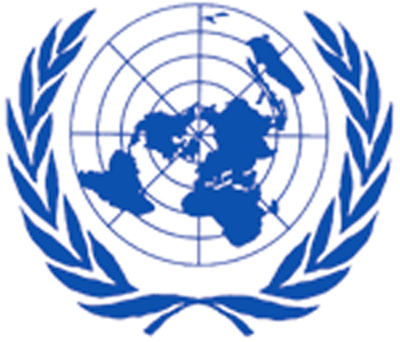 UNITED NATIONS JOINT PROGRAMME “Enhancing Inter-Ethnic Community Dialogue and Collaboration”LIST OF NGO PARTNERSANNEX 2:17 December 2010UN Programme to Enhance Inter-Ethnic 
Dialogue and CollaborationReport on ResultsJuly – December 2010Programme Duration:  August 2009- December 2012Programme Funds:  USD $4 MillionDonor: Government of Spain through the UN MDG Achievement Fund Results SummaryHighlights:The Report, “Results of a Participatory Assessment: National and Local Capacities for Strengthening Interethnic Dialogue and Collaboration,” was launched and endorsed formally by all stakeholders of the national and local levels. Thirty-one activities were implemented by eleven organizations as part of a Grant Scheme launched to address some of the issues raised in the Assessment. Two Study Visits were organised by the Programme – one with a focus on education and another on governance. The aim of the study visits was to see successful approaches in different places to similar issues and problems as faced in Macedonia. The focus was on policies and mechanisms for implementing multiculturalism, dispute resolution and peace and tolerance and to consider what can be applied in Macedonia. The participants returned to their communities with practical ideas to be implemented within their spheres of work.A textbook titled “Media, Citizens and Intercultural communication” was produced, intended for undergraduate students in Journalism and in Public Relations, for the courses of Media and Society and Intercultural Communication, as well as to be used as a resource by professional journalists  in their culturally- and conflict-sensitive journalism practices.Over 50 Teachers and 120 students were trained to integrate democratic participation in the school decision-making processes and in the election of school and student boards. This is part of the ‘Democratic Schools’ initiative, which aims to ensure that school governance mechanisms (school boards, student and parent councils, student organizations and other school bodies) are transparent and based on democratic principles.  The work of the Joint Programme was further strengthened by mobilising an additional CHF 100,000 ($US 104,000) from the Swiss Government, as well as consolidated by undergoing a workshop for the technical level on results-based reporting and communication and advocacy and another workshop during which the Monitoring and Evaluation framework was revised. Outcome 1: National Systems and Capacities for Inter-Ethnic Cohesion EnhancedOutput 1.1 - National confidence building expertise consolidated and operationalised The Programme organized four workshops to assist key national and local institutions dealing with the complexity of interethnic life to better address issues that may undermine interethnic cohesion. The focus was on understanding the legal mandates and parameters, as well as improving and creating various tools and approaches to enhance coordination and communication among all of the key stakeholders, including central and local governments, the business community, civil society and media.  Ten more complementary activities were developed and will be implemented during the next period. UNDP’s report, “Results of a Participatory Assessment: National and Local Capacities for Strengthening Interethnic Dialogue and Collaboration,” was successfully launched and endorsed formally by all stakeholders of the national and local levels in partnership with the Secretariat for Implementation of the Ohrid Framework Agreement (SIOFA). Output 1.2 - Pool of Facilitation Expertise Created within ZELS Experts will be trained who can mediate in escalated situations and facilitate dialogue within diverse communities. The strategy and design of the pool of facilitation expertise and resources are in progress.  Activities will start during the next reporting period.Output 1.3 - Consensus-building community processes in municipalities and micro-regions enhanced Inter-Municipal Cooperation Agreements were used by the programme to improve inter-ethnic relations in wider micro-regions by addressing local needs among ethnically diverse municipalities that may not have otherwise had incentives to cooperate on local development matters. In response to a recommendation that came out of the capacity assessment process, the UNDP launched a Grant Scheme in three target municipalities. Eleven Civil Society Organizations (CSOs) were awarded grants. So far, they have implemented thirty-one activities. These included: a forum on religious diversity and its influence in a multi-ethnic environment; a debate on perceptions of ethnic diversity; a round table on the perspectives of the Ohrid Framework Agreement; a round table on Decentralization as a part of the Ohrid Framework Agreement; a training on facilitation and mediation for the Members of the Commissions for Inter-Community Relations; workshop about development of a programme for CICR, encompassing representatives of the CICR, Neighborhood Local Communities and representatives of CSOs; and many more. The Project Unit team organized two more meetings of the informal networks in the municipalities of Kicevo and Struga, which aim to continuously follow and monitor the progress of dialogue among ethnic groups. Also in this period, UNDP in partnership and the British Council and with the participation of UNESCO implemented a workshop to provide knowledge to municipalities as they take up decentralized responsibilities, particularly in terms of managing local culture and cultural diversity. The participants learned how to use different approaches and models for management of cultural diversity. This activity encompassed representatives of the central government, local authorities, civil society organizations dealing with culture, directors of museums, members of the commissions for inter-community relations and media. UNDP organised a Study Tour for a group of stakeholders from central government, local government and civil society. The visit was to the cities of Pécs, Hungary and Timisoara, Romania – identified as positive examples of the inclusion of minority communities into participatory and governance processes at local level. The aim of the study visit was to learn more about the governance approaches in these communities, focusing on policies and mechanisms for implementing multiculturalism, dispute resolution and peace and tolerance and to consider what can be applied in Macedonia. The participants returned to their communities with practical ideas to be implemented within their spheres of work. Outcome 2: Capacity of national education system to promote and enhance ethnic and cultural diversity strengthenedOutput 2.1 - Understanding, tolerance and respect for ethnic and cultural diversity incorporated in the national education policy and curricula, and enforced in schools The Bureau for Educational Development (BED) finalized the Concept for textbook development and methodology for textbooks review in line with multiculturalism and other aspects (age appropriate, promotion and respect of the ethnical, religious and gender differences, values of the different cultures, languages, traditions.  Workshops on planning and record keeping for around 1000 primary school teachers were held within the frame of Life Skills-Based Education (LSBE) curriculum, through the existing in-service teacher training system supported by the BED.Following the establishment of the Working Group for strengthening the capacities of the MoES for policy and programme development for communication and advancement of interethnic relations in education in May 2010 -- a part of the capacity development programme on multiculturalism, peace and tolerance in education for national and municipal policy makers – UNICEF led and organized a study visit for national policy makers to Belfast, Northern Ireland . The group comprised of representatives from the Ministry of Education and Science, Bureau for Development of Education, State Educational Inspectorate, municipalities and implementing partners. An experienced and proven team of professors from Queen’s University, Belfast, were selected to plan the study visit and to provide further in-country capacity development for Macedonian national and municipal policy makers. The participants had a chance to explore education initiatives that have been introduced to build relationships between the main ethno-religious communities (Protestants and Catholics), and between these communities and smaller groups. The national policy makers were also informed of the main interventions with respect to: policy; structural responses; curriculum responses; Local and Global Citizenship education; the core religious education syllabus and a common history curricula; the requirement of all subjects to address to a greater or lesser extend issues of mutual understanding, cultural awareness and citizenship. In January 2011, the national policy makers along with the experts from Queen’s University will work together to develop and implement national policy and programmes related to multiculturalism and conflict resolution, as well as to establish mechanisms for monitoring the implementation of these programmes.Output 2.2 - Existing mechanisms for democratic participation, good governance and conflict resolution at all levels of the education sector strengthened in 3 selected micro-regions During the reporting period, students, teachers and parents from selected schools in the targeted municipalities participated in on-going workshops during which approaches to multiculturalism were explored. Over 50 Teachers and 120 students were trained to integrate democratic participation in the school decision-making processes and in the election of school and student boards. This is part of the ‘Democratic Schools’ approach, which aims to ensure that school governance mechanisms (school boards, student and parent councils, student organizations and other school bodies) are transparent and based on democratic principles.  Output 2.3 - Opportunities for interaction and dialogue created for children and youth in school and the community The school based and the community based centers that work with UNICEF actively continued providing extracurricular activities for ethnically mixed groups, such as theatre performances, animation, pottery, photography, journalism, leadership and many more. The extracurricular activities piloted in the workshops held in the 4 primary and 6 secondary selected schools were developed to contribute towards the national education programme and Manual for extracurricular activities.The municipalities of Kumanovo, Struga and Kicevo allocated municipal premises free of charge for the community based Youth Centers in these cities. The Implementing partner signed a contract in duration of 5 years.  The UNESCO Club at the Community Development Institute engaged youth organizations and municipality representatives in preparations to establish municipal youth councils in Kicevo, Kumanovo and Struga, modeled on successful examples from other communities in the country. Youth councils are designed to be a part of the decision making process in each municipality, representing the views and interests of youth in each community and of all ethnic and social groups.  A call for proposals has been issued for activities in university settings and the three pilot municipalities aiming to develop the capacity of youth CSOs in improving interethnic dialogue and cooperation. Small awards will be supporting CSOs and university Clubs in designing and implementing sustainable structures and programs for multiethnic activities on topics of culture, environment, science, and information and communication technologies.Outcome 3: Inter-cultural sensitivity and civic awareness promotedOutput 3.1 - Capacity for civic dialogue and civic engagement in development of conflict resolution processes enhanced A baseline study on the role of gender and inter-ethnic relations was produced. The study findings will be presented through a forum planned for the next period, with the aim of opening a wider discussion on the role of women in interethnic relations and in local development, including the specific role that women can play through participating in public life at all decision-making levels, dialogue, conflict-sensitive development, and in enhancing interethnic relations through mediation and similar activities. In addition, the forum will provide a platform for sharing other experiences in areas such as social inclusion and community security, including the fight against domestic violence. The Ministry of Culture is preparing a book about the Second World Conference on Inter-religious and Inter-civilization Dialogue, held in Ohrid last May. Planning is under way for the Second National Youth Conference Shared Visions. This event will focus on helping youth leaders to promote diverse, balanced and constructive views and opinions on intercultural and interfaith issues in their communities and the Macedonian society. Amongst other activities, the conference will offer advocacy, media and public relations training for youth from UNESCO Clubs and other organizations participating in the Joint Programme.Output 3.2 - Journalists engaged constructively in community dialogue and conflict transformation The UNESCO Chair candidate, the School of Journalism and Public Relations, has produced a textbook titled “Media, Citizens and Intercultural communication.” This textbook is primarily intended for undergraduate students in Journalism and in Public Relations for the courses Media and Society and Intercultural Communication. However, it will also serve active journalists and editors as a comprehensive learning resource from which they can draw recommendations and guidelines related to the role of media in the promotion of intercultural dialogue. The publication of the book was promoted during a round table where media professionals and experts joined efforts to identify the main issues and requirements for professional and culturally sensitive journalism. Output 3.3 - Rapid Response Media Mechanism to reduce social tensions created A proposal for the Rapid Response Media Mechanism was finalized by the School of Journalism and Public Relations and its partners. The project is planned to be fully developed and a contract signed by the end of January 2010. The Concept and design for the support of local media in developing and broadcasting social content programming is completed. Date of Submission:Submitted by:Name: Ljupco GjorgjinskiTitle: Coordination and Monitoring OfficerOrganization: UNRCOContact information: Ljupco.gjorgjinski@un.org.mk+389 71 223 123Country and Thematic WindowfYR Macedonia Conflict Prevention and Peace-Building WindowMDTF Atlas Project No: 00067217Title: “Enhancing Inter-Ethnic Community Dialogue and Collaboration”Report Number: 3Reporting Period: July-December 2010Programme Duration: 2009-2012Official starting date: August 2009Participating UN Organizations:UNDPUNICEFUNESCOImplementing partners Secretariat for Implementation of the Ohrid Framework AgreementMunicipalities of Kicevo, Kumanovo and StrugaMinistry of CultureMinistry of Education and ScienceBureau for Education DevelopmentState Education Inspectorate Primary and Secondary Schools in the Selected MunicipalitiesForum ZFD (NGO)Centre for Intercultural Dialogue (NGO)Centre for Human Rights and Conflict Resolution (NGO)Commission for Relations with the  Religious Communities and Faith GroupsUniversity of Ss. “Cyril and Methodius”School of Journalism and Public RelationsAdditional NGO partners to be found in Annex 1Budget SummaryBudget SummaryBudget SummaryTotal Approved Joint Programme Budget UNDP:          US $1,834,941Total Approved Joint Programme Budget UNICEF:       US $1,239,060Total Approved Joint Programme Budget UNESCO:    US $925,999Total Approved Joint Programme Budget Total:US $4,000,000Total Amount of Transferred to dateUNDP:          US $1,453,756Total Amount of Transferred to dateUNICEF:       US $895,400Total Amount of Transferred to dateUNESCO:    US $645,745Total Amount of Transferred to dateTotal:            US $2,994,901Total Budget Committed to dateUNDP:          US $754,017 Total Budget Committed to dateUNICEF:       US $ 838,003Total Budget Committed to dateUNESCO:    US $209,618  Total Budget Committed to dateTotal:            US $ 1,801,638 Total Budget Disbursed to dateUNDP:          US $ 713,138Total Budget Disbursed to dateUNICEF:       US $ 415,983Total Budget Disbursed to dateUNESCO:    US $188,171 Total Budget Disbursed to dateTotal:            US $ 1,317,292  Indicate Beneficiary typeExpected number of InstitutionsNumber of Institutions to dateExpected Number of WomenNumber of Women To dateExpected number of MenNumber of men to dateExpected number of individualsfrom Ethnic Groupsnumber of individualsfrom Ethnic Groups to dateNational Government77403440218055Local Government331592537 4570Professional Associations1041551563011Universities and Other Higher Education Institutions7720915113520CSOs3512100521003220085Secondary School Students909044,59544,59549,24849,24893,84393,843Primary School Students350350104,445104,445111,735111,735216,180216,180Teachers/Professorsn/an/a~960~960~380~3801,3401,340Total502473150,190150,109161,558161,470311,753311,604Indicate Beneficiary typeExpected number of InstitutionsNumber of Institutions to dateExpected Number of WomenNumber of Women To dateExpected number of MenNumber of men to dateExpected number of individualsfrom Ethnic Groupsnumber of individualsfrom Ethnic Groups to dateSub-national government12360606060120199Parentsn/an/a~300,000~300,000~300,000~300,000~600,000~600,000CSOs5029~200~75~200~75~400~150Religious Institutions23122002001,1001,1001,3001,300Media Institutions50285030503010060Total13572300,510300,365301,410301,265601,920601,709Expected Results (Outcomes & outputs) IndicatorsIndicatorsBaselineOverall  JP Expected targetAchievement of Target to date (31 December 2010) Means of verificationCollection methods (with indicative time frame & frequency)Collection methods (with indicative time frame & frequency)ResponsibilitiesRisks & assumptionsFrom Results Framework (Table 1)From Results Framework (Table 1)From Results Framework (Table 1)Baselines are a measure of the indicator at the start of the joint programmeThe desired level of improvement to be reached at the end of the  reporting periodThe actual level of performance reached at the end of the reporting period From identified data and information sourcesHow is it to be obtained?How is it to be obtained?Specific responsibilities of participating UN organizations (including in case of shared results)Summary of assumptions and risks for each resultJoint Programme Outcome 1:By 2012, key national and local institutions dealing with inter-ethnic relations more effectively build inter-ethnic consensus.Joint Programme Outcome 1:By 2012, key national and local institutions dealing with inter-ethnic relations more effectively build inter-ethnic consensus.Joint Programme Outcome 1:By 2012, key national and local institutions dealing with inter-ethnic relations more effectively build inter-ethnic consensus.Joint Programme Outcome 1:By 2012, key national and local institutions dealing with inter-ethnic relations more effectively build inter-ethnic consensus.Joint Programme Outcome 1:By 2012, key national and local institutions dealing with inter-ethnic relations more effectively build inter-ethnic consensus.Joint Programme Outcome 1:By 2012, key national and local institutions dealing with inter-ethnic relations more effectively build inter-ethnic consensus.Joint Programme Outcome 1:By 2012, key national and local institutions dealing with inter-ethnic relations more effectively build inter-ethnic consensus.Joint Programme Outcome 1:By 2012, key national and local institutions dealing with inter-ethnic relations more effectively build inter-ethnic consensus.Joint Programme Outcome 1:By 2012, key national and local institutions dealing with inter-ethnic relations more effectively build inter-ethnic consensus.Joint Programme Outcome 1:By 2012, key national and local institutions dealing with inter-ethnic relations more effectively build inter-ethnic consensus.Joint Programme Outcome 1:By 2012, key national and local institutions dealing with inter-ethnic relations more effectively build inter-ethnic consensus.Outcome 1 Indicators30% of 45 recommendations from Assessment of National and Local Capacities for strengthening inter-ethnic dialogue and collaboration fully implemented by government, media and civil society organizations 30% of 45 recommendations from Assessment of National and Local Capacities for strengthening inter-ethnic dialogue and collaboration fully implemented by government, media and civil society organizations 0%30%6%Annual assessment by JP of implementation rate Annual review of 45 recommendations  and the extent to which they were implementedAnnual review of 45 recommendations  and the extent to which they were implementedUNDPOutcome 1 IndicatorsNo. of inter-ethnic situations where key national and local institutions follow the coordination and communication protocol per year No. of inter-ethnic situations where key national and local institutions follow the coordination and communication protocol per year 0200Annual assessment by JP based on sample surveySample survey based on observationSample survey based on observationUNDPOutcome 1 IndicatorsNo. of cases where pool of experts was engaged per year No. of cases where pool of experts was engaged per year 060Report by unit that hosts pool of expertsnonenoneUNDPOutcome 1 IndicatorsNo. of times Commissions for Inter-Community Relations in three target municipalities provide inputs  into local decision making processes per yearNo. of times Commissions for Inter-Community Relations in three target municipalities provide inputs  into local decision making processes per year0100Annual assessment by JPCommunication by JP with three Commissions for Inter-Community RelationsCommunication by JP with three Commissions for Inter-Community RelationsUNDP1.1 Key national and local institutions in 3 micro-regions dealing with inter-ethnic relations have a system to address issues that may weaken inter-ethnic cohesion                                                                                                                                                                        Assessment of National and Local Capacities for strengthening inter-ethnic dialogue  and collaboration completed (2008: no, 2010: yes)Assessment of National and Local Capacities for strengthening inter-ethnic dialogue  and collaboration completed (2008: no, 2010: yes)NoYesYesAssessment reportnonenoneUNDPPolitical will to prioritise and revise the current regulatory framework low or political focus overwhelmed by other issues. (High)Institutional stakeholders do not participate consistently in the process. (Medium)Lack of willingness by local and national institutions to apply the coordination and communication protocol (Medium)Shortfall of M&E officers at the national and local institutions (Medium)1.1 Key national and local institutions in 3 micro-regions dealing with inter-ethnic relations have a system to address issues that may weaken inter-ethnic cohesion                                                                                                                                                                        % of 45 recommendations of the Assessment of national and local capacities addressed through at least one activity of the Joint Programme % of 45 recommendations of the Assessment of national and local capacities addressed through at least one activity of the Joint Programme 030%0Annual assessment by JP of recommendations through JP activities Annual Review of 45 recommendations and the extent to which they were implementedAnnual Review of 45 recommendations and the extent to which they were implementedUNDPPolitical will to prioritise and revise the current regulatory framework low or political focus overwhelmed by other issues. (High)Institutional stakeholders do not participate consistently in the process. (Medium)Lack of willingness by local and national institutions to apply the coordination and communication protocol (Medium)Shortfall of M&E officers at the national and local institutions (Medium)1.1 Key national and local institutions in 3 micro-regions dealing with inter-ethnic relations have a system to address issues that may weaken inter-ethnic cohesion                                                                                                                                                                        No. of national and local institutions that endorse coordination and communication protocol dealing with inter-ethnic relations No. of national and local institutions that endorse coordination and communication protocol dealing with inter-ethnic relations 0250Annual assessment by JPReview of signed decision of institutionReview of signed decision of institutionUNDPPolitical will to prioritise and revise the current regulatory framework low or political focus overwhelmed by other issues. (High)Institutional stakeholders do not participate consistently in the process. (Medium)Lack of willingness by local and national institutions to apply the coordination and communication protocol (Medium)Shortfall of M&E officers at the national and local institutions (Medium)1.1 Key national and local institutions in 3 micro-regions dealing with inter-ethnic relations have a system to address issues that may weaken inter-ethnic cohesion                                                                                                                                                                        Development of training to strengthen capacity and enhance functions for dialogue, consensus building and dispute resolution Development of training to strengthen capacity and enhance functions for dialogue, consensus building and dispute resolution 03 points0curricula, training reports, How-To guide documentnonenonePolitical will to prioritise and revise the current regulatory framework low or political focus overwhelmed by other issues. (High)Institutional stakeholders do not participate consistently in the process. (Medium)Lack of willingness by local and national institutions to apply the coordination and communication protocol (Medium)Shortfall of M&E officers at the national and local institutions (Medium)1.1 Key national and local institutions in 3 micro-regions dealing with inter-ethnic relations have a system to address issues that may weaken inter-ethnic cohesion                                                                                                                                                                        Progress towards establishing an M&E system for inter-ethnic relations Progress towards establishing an M&E system for inter-ethnic relations 0 points3 points 0 pointsmethodology, training reports for M&E officers, reports of M&E officersnonenonePolitical will to prioritise and revise the current regulatory framework low or political focus overwhelmed by other issues. (High)Institutional stakeholders do not participate consistently in the process. (Medium)Lack of willingness by local and national institutions to apply the coordination and communication protocol (Medium)Shortfall of M&E officers at the national and local institutions (Medium)1.2 Key national and local institutions dealing with inter-ethnic relations have access to a pool of facilitation experts and resourcesEstablishment of a pool of facilitation experts, 2008: 0, 2012: 3 points)Establishment of a pool of facilitation experts, 2008: 0, 2012: 3 points)03 points0Contract with institution, training reports, campaign reportsNoneNoneUNDPCritical number of facilitation experts may not be easy to attain. (Medium)1.2 Key national and local institutions dealing with inter-ethnic relations have access to a pool of facilitation experts and resourcesNo. of times key national and local institutions call upon pool of facilitation expertise No. of times key national and local institutions call upon pool of facilitation expertise 0200UNDPCritical number of facilitation experts may not be easy to attain. (Medium)1.3 Local governments and community organizations have better opportunities to collaborate in 3 micro-regionsNo. of fora on conflict-sensitive development, study tours and training of municipality stakeholders conducted No. of fora on conflict-sensitive development, study tours and training of municipality stakeholders conducted 0102Fora Reports;Training reportsNoneNoneUNDPCommunity response affected by extra-municipal developments.(Low)Scarce collaboration of the local-self-government units with civil society (Medium)1.3 Local governments and community organizations have better opportunities to collaborate in 3 micro-regionsNo. of Inter-Municipal Cooperation Agreements that facilitate interethnic collaboration among ethnically diverse municipalities signed within 3 micro-regions No. of Inter-Municipal Cooperation Agreements that facilitate interethnic collaboration among ethnically diverse municipalities signed within 3 micro-regions 030Agreement documentsNone None UNDPCommunity response affected by extra-municipal developments.(Low)Scarce collaboration of the local-self-government units with civil society (Medium)1.3 Local governments and community organizations have better opportunities to collaborate in 3 micro-regionsNo of cases of successful collaboration between civil society organizations and local self-government units that work to improve interethnic collaboration and dialogue that are result of Grant Scheme project activitiesNo of cases of successful collaboration between civil society organizations and local self-government units that work to improve interethnic collaboration and dialogue that are result of Grant Scheme project activities0120JP on-going  monitoring Final project reports of granteesFinal project reports of granteesUNDPCommunity response affected by extra-municipal developments.(Low)Scarce collaboration of the local-self-government units with civil society (Medium)Outcome 2:Capacity of the National Education System to Promote and Enhance Ethnic and Cultural Diversity Strengthened.	Outcome 2:Capacity of the National Education System to Promote and Enhance Ethnic and Cultural Diversity Strengthened.	Outcome 2:Capacity of the National Education System to Promote and Enhance Ethnic and Cultural Diversity Strengthened.	Outcome 2:Capacity of the National Education System to Promote and Enhance Ethnic and Cultural Diversity Strengthened.	Outcome 2:Capacity of the National Education System to Promote and Enhance Ethnic and Cultural Diversity Strengthened.	Outcome 2:Capacity of the National Education System to Promote and Enhance Ethnic and Cultural Diversity Strengthened.	Outcome 2:Capacity of the National Education System to Promote and Enhance Ethnic and Cultural Diversity Strengthened.	Outcome 2:Capacity of the National Education System to Promote and Enhance Ethnic and Cultural Diversity Strengthened.	Outcome 2:Capacity of the National Education System to Promote and Enhance Ethnic and Cultural Diversity Strengthened.	Outcome 2:Capacity of the National Education System to Promote and Enhance Ethnic and Cultural Diversity Strengthened.	Outcome 2:Capacity of the National Education System to Promote and Enhance Ethnic and Cultural Diversity Strengthened.	Outcome 2 IndicatorsOutcome 2 IndicatorsLife-Skills Based Education introduced as separate subject in secondary education NoYesNoNational curricula for secondary educationnonenoneOutcome 2 IndicatorsOutcome 2 IndicatorsNo. of new or revised text books that follow new methodology for review of text books 0130Assessment by Bureau for Development of Education and MoEText analysis of new and revised text books based on criteriaText analysis of new and revised text books based on criteriaOutcome 2 IndicatorsOutcome 2 IndicatorsMinistry of Education adopt at least one policy or programme for dispute mitigation and resolutionNoYesYesPolicy or programme documentnonenoneOutcome 2 IndicatorsOutcome 2 IndicatorsNo. of schools that implement inter-ethnic extracurricular activities based on the national curriculum 01818Implementing partners reportsList of participantsList of participantsOutcome 2 IndicatorsOutcome 2 IndicatorsIntercultural and conflict resolution courses offered as elective offered at three universities NoYesNoUniversity Study ProgrammesNoneNone2.1 Understanding, tolerance and respect for ethnic and cultural diversity incorporated in the national education policies2.1 Understanding, tolerance and respect for ethnic and cultural diversity incorporated in the national education policiesLife Skills Based Education curriculum for secondary education developed NoYesNoCurriculum DevelopmentNoneNoneUNICEFIt is expected that textbook review in the language subject will be easier to agree upon; may not be so.  (High)Political consensus to allow objective assessment of textbooks, especially history textbooks, will be hard to achieve. (High)2.1 Understanding, tolerance and respect for ethnic and cultural diversity incorporated in the national education policies2.1 Understanding, tolerance and respect for ethnic and cultural diversity incorporated in the national education policiesNo. of primary education teachers trained by 20 Bureau for Development of Education advisors in Live Skills Based Education 75010701070List of participants from training workshopsNoneNoneUNICEFIt is expected that textbook review in the language subject will be easier to agree upon; may not be so.  (High)Political consensus to allow objective assessment of textbooks, especially history textbooks, will be hard to achieve. (High)2.1 Understanding, tolerance and respect for ethnic and cultural diversity incorporated in the national education policies2.1 Understanding, tolerance and respect for ethnic and cultural diversity incorporated in the national education policiesNo. of secondary education teachers trained by 20 Bureau for Development of Education advisors in Life-Skills Based Education ( 2008: 0, 2012: 300)03000List of participants from training workshopsNoneNoneUNICEFIt is expected that textbook review in the language subject will be easier to agree upon; may not be so.  (High)Political consensus to allow objective assessment of textbooks, especially history textbooks, will be hard to achieve. (High)2.1 Understanding, tolerance and respect for ethnic and cultural diversity incorporated in the national education policies2.1 Understanding, tolerance and respect for ethnic and cultural diversity incorporated in the national education policiesNo. of revised text books per grade following the new criteria to promote multiculturalism and inter-ethnic relations (2008: 0, 2012: 13)0130Quarterly reports by Bureau for Development of Education to JPInternal assessment of Bureau for Development of Education and the Pedagogical ServiceInternal assessment of Bureau for Development of Education and the Pedagogical ServiceUNICEFIt is expected that textbook review in the language subject will be easier to agree upon; may not be so.  (High)Political consensus to allow objective assessment of textbooks, especially history textbooks, will be hard to achieve. (High)2.2 Mechanisms For Democratic Participation, Good Governance And Dispute-Resolution In The Education Sector Strengthened In 3 Micro-Regions2.2 Mechanisms For Democratic Participation, Good Governance And Dispute-Resolution In The Education Sector Strengthened In 3 Micro-RegionsTraining of students, teachers and parents to strengthen the existing school capacities and structures for democratic participation, governance and dispute resolution 02 points1 pointsWeekly reports by JP implementing partnersTraining curricula and list of participantsTraining curricula and list of participantsUNICEFLow participation and effectiveness of bodies for participation of students, parents and community members. (Low)Strong political influence in schools. (High)2.2 Mechanisms For Democratic Participation, Good Governance And Dispute-Resolution In The Education Sector Strengthened In 3 Micro-Regions2.2 Mechanisms For Democratic Participation, Good Governance And Dispute-Resolution In The Education Sector Strengthened In 3 Micro-RegionsNo. of municipality council and inter-ethnic commission meeting attended by school representatives in 3 selected municipalities, 2008: 0, 2010: 0, 2012: 10)0100 Weekly reports by JP implementing partnersMinutes and list of participants from municipality council and inter-ethnic commission meetingMinutes and list of participants from municipality council and inter-ethnic commission meetingUNICEFLow participation and effectiveness of bodies for participation of students, parents and community members. (Low)Strong political influence in schools. (High)2.2 Mechanisms For Democratic Participation, Good Governance And Dispute-Resolution In The Education Sector Strengthened In 3 Micro-Regions2.2 Mechanisms For Democratic Participation, Good Governance And Dispute-Resolution In The Education Sector Strengthened In 3 Micro-RegionsNo. of schools in 3 selected municipalities that adopt statute, mandate and working protocols for schools bodies in a democratic and participatory manner (2008: 0, 2010: 0, 2012: 12)0120Monthly monitoring reports by Centre for Human RightsMonthly assessment based on defined criteriaMonthly assessment based on defined criteriaUNICEFLow participation and effectiveness of bodies for participation of students, parents and community members. (Low)Strong political influence in schools. (High)No. of decisions taken by school boards in 3 selected municipalities that pilot taking decisions of the school board upon initiatives from students and parent bodies (2008: 0, 2010: 0, 2012: 10)0105Monthly monitoring reports by Centre for Human Rights and the implementing partnersMonthly assessment based on defined criteria, reportsMonthly assessment based on defined criteria, reportsOUTPUT 2.3.: Children and youth have opportunities for interaction and dialogue in school and the communityOUTPUT 2.3.: Children and youth have opportunities for interaction and dialogue in school and the communityNo. of joint curricular and extracurricular activities for ethnically mixed groups (2008: 0, 2010: 125, 2012: 400)0400127Quarterly reports by JP implementing partnersReview of list of participantsReview of list of participantsUNICEF, UNESCOSchool space and availability of school staff and time may be limited since most of the schools operate in shifts; (Medium)Sports and other activities may bring different ethnic groups together, but may also antagonize if first interactions not managed properly. (Low)OUTPUT 2.3.: Children and youth have opportunities for interaction and dialogue in school and the communityOUTPUT 2.3.: Children and youth have opportunities for interaction and dialogue in school and the communityNo. of children and youth that complete a course in 3 inter-ethnic community based centres 0 2,500517Quarterly reports by JP implementing partnersReview of list of participantsReview of list of participantsUNICEF, UNESCOSchool space and availability of school staff and time may be limited since most of the schools operate in shifts; (Medium)Sports and other activities may bring different ethnic groups together, but may also antagonize if first interactions not managed properly. (Low)OUTPUT 2.3.: Children and youth have opportunities for interaction and dialogue in school and the communityOUTPUT 2.3.: Children and youth have opportunities for interaction and dialogue in school and the communityA university set up a centre of excellence in intercultural and peace studies 0 points5 points0 pointsQuarterly JP assessmentAssessment of a) statute of university, b) 5 study papers, c) conference report, d) study programmeAssessment of a) statute of university, b) 5 study papers, c) conference report, d) study programmeUNICEF, UNESCOSchool space and availability of school staff and time may be limited since most of the schools operate in shifts; (Medium)Sports and other activities may bring different ethnic groups together, but may also antagonize if first interactions not managed properly. (Low)OUTPUT 2.3.: Children and youth have opportunities for interaction and dialogue in school and the communityOUTPUT 2.3.: Children and youth have opportunities for interaction and dialogue in school and the communityNo. of youth clubs that implement activities that promote inter-ethnic dialogue among university students (2008: 0, 2010: 9, 2012: 5)053Reports by youth clubs , reports by UNESCO national commissionRegistry of clubs at national commissionRegistry of clubs at national commissionSchool space and availability of school staff and time may be limited since most of the schools operate in shifts; (Medium)Sports and other activities may bring different ethnic groups together, but may also antagonize if first interactions not managed properly. (Low)OUTPUT 2.3.: Children and youth have opportunities for interaction and dialogue in school and the communityOUTPUT 2.3.: Children and youth have opportunities for interaction and dialogue in school and the communityWorld Heritage in Young Hands programme piloted in Associated Schools Project Network schools as elective course or extra-curricular activity  NoYesNoreports by schools and implementing partnersMacedonian World Heritage in Young Hands teachers kitsMacedonian World Heritage in Young Hands teachers kitsSchool space and availability of school staff and time may be limited since most of the schools operate in shifts; (Medium)Sports and other activities may bring different ethnic groups together, but may also antagonize if first interactions not managed properly. (Low)Outcome 3:Inter-cultural Sensitivity and Civic Awareness Promoted.Outcome 3:Inter-cultural Sensitivity and Civic Awareness Promoted.Outcome 3:Inter-cultural Sensitivity and Civic Awareness Promoted.Outcome 3:Inter-cultural Sensitivity and Civic Awareness Promoted.Outcome 3:Inter-cultural Sensitivity and Civic Awareness Promoted.Outcome 3:Inter-cultural Sensitivity and Civic Awareness Promoted.Outcome 3:Inter-cultural Sensitivity and Civic Awareness Promoted.Outcome 3:Inter-cultural Sensitivity and Civic Awareness Promoted.Outcome 3:Inter-cultural Sensitivity and Civic Awareness Promoted.Outcome 3:Inter-cultural Sensitivity and Civic Awareness Promoted.Outcome 3:Inter-cultural Sensitivity and Civic Awareness Promoted.Outcome 3 IndicatorsOutcome 3 Indicators% of local and religious leaders and civil society representatives that participated in a leadership, communication skills, mediation, gender training in three municipalities that have engaged at least in one mediation over the past 12 months 0%25%0%Annual follow-up survey report of former training participants by JPAnnual follow-up survey report of former training participants by JPRandom sample survey by telephone of 20% of former participants done annually by JPOutcome 3 IndicatorsOutcome 3 Indicators[Indicator on changes in media coverage of cultural sensitivity and civil awareness (pending the development of methodology for a MRRM media monitoring mechanism) ]Monitoring report by MRRM monitoring teamMonitoring report by MRRM monitoring teampending data collectionOUTPUT 3.1.: Local and religious leaders and civil society are better able to participate in dispute resolution processesOUTPUT 3.1.: Local and religious leaders and civil society are better able to participate in dispute resolution processesNr. of participants (local and religious leaders and civil society representatives) at leadership, communication skills, mediation, gender training in three municipalities 020090Training sheetsTraining sheetsQuarterly review of training sheetsUNDP, UNESCOPolitical/Party capture of process. (Medium)External political developments that have spill over effect on interethnic and interreligious life.(Medium)OUTPUT 3.1.: Local and religious leaders and civil society are better able to participate in dispute resolution processesOUTPUT 3.1.: Local and religious leaders and civil society are better able to participate in dispute resolution processes% of participants at leadership, communication skills, mediation, gender training that are women n/a35%30%Training sheetsTraining sheetsQuarterly review of training sheetsUNDP, UNESCOPolitical/Party capture of process. (Medium)External political developments that have spill over effect on interethnic and interreligious life.(Medium)OUTPUT 3.1.: Local and religious leaders and civil society are better able to participate in dispute resolution processesOUTPUT 3.1.: Local and religious leaders and civil society are better able to participate in dispute resolution processes% of participants at leadership, communication skills, mediation, gender training who are from local non-majority groups n/a35%35%List of invitees and training sheetsList of invitees and training sheetsQuarterly review of list of invitees and training sheetsUNDP, UNESCOPolitical/Party capture of process. (Medium)External political developments that have spill over effect on interethnic and interreligious life.(Medium)OUTPUT 3.1.: Local and religious leaders and civil society are better able to participate in dispute resolution processesOUTPUT 3.1.: Local and religious leaders and civil society are better able to participate in dispute resolution processesNr. of events which raise awareness on inter-cultural and inter-religious sensitivity 03518Event reportsEvent reportsQuarterly review of event reportsUNDP, UNESCOPolitical/Party capture of process. (Medium)External political developments that have spill over effect on interethnic and interreligious life.(Medium)OUTPUT 3.2.: Journalists supported to practice culturally and conflict sensitive reportingOUTPUT 3.2.: Journalists supported to practice culturally and conflict sensitive reportingNr. of participants (practicing journalist, students of journalism, related staff) at culturally and conflict sensitive media education events 030030Event reportsEvent reportsBiannual review of event reports by JPUNDP, UNESCOPoliticization of the media (High)Reluctance/apathy by journalists and media houses. (Medium/High)Frequent turnover of  journalists (Medium)OUTPUT 3.2.: Journalists supported to practice culturally and conflict sensitive reportingOUTPUT 3.2.: Journalists supported to practice culturally and conflict sensitive reportingProgress towards a higher education programme on conflict sensitive reporting in School of Journalism (2008: 0, 2010: 0, 2012: 3 points)0 points3 points1 pointQuarterly assessmentQuarterly assessmentcurriculum; accreditation board in Ministry of Education; resource documentsUNDP, UNESCOPoliticization of the media (High)Reluctance/apathy by journalists and media houses. (Medium/High)Frequent turnover of  journalists (Medium)OUTPUT 3.3.: Media support mechanism (expertise, monitoring, tools) established for reducing social tensionsOUTPUT 3.3.: Media support mechanism (expertise, monitoring, tools) established for reducing social tensionsNr. of TV/radio/news programmes hours produced to reduce social tension (2008: 0, 2010: 0, 2012:  20)020 0Reports by granteesReports by granteesQuarterly assessment of reports by granteesUNDP, UNESCOOUTPUT 3.3.: Media support mechanism (expertise, monitoring, tools) established for reducing social tensionsOUTPUT 3.3.: Media support mechanism (expertise, monitoring, tools) established for reducing social tensionsNumber of media products promoting the scope of the project produced040Media productsMedia productsQuarterly assessment of reports by granteesUNDP, UNESCOOUTPUT 3.3.: Media support mechanism (expertise, monitoring, tools) established for reducing social tensionsOUTPUT 3.3.: Media support mechanism (expertise, monitoring, tools) established for reducing social tensionsProgress towards setting up a Media Rapid Response Mechanism 0 points5 points0 pointsBiannual report by the School of JournalismBiannual report by the School of JournalismMRRM documentation and reports, websiteUNDP, UNESCOOUTPUT 3.3.: Media support mechanism (expertise, monitoring, tools) established for reducing social tensionsOUTPUT 3.3.: Media support mechanism (expertise, monitoring, tools) established for reducing social tensionsHits per month on Media Rapid Response Mechanism website (proxy for level of usage & quality) 020000Quarterly review by JPQuarterly review by JPvisitor log of websiteUNDP, UNESCO Output 1.1:Key National And Local Institutions In 3 Micro-regions Dealing With Interethnic Relations Have A System To Address Issues That May Weaken Interethnic CohesionRate of Delivery: Funds transferred for Output 1.1: $429,407; Funds disbursed for Output 1.1: 413,437Estimated % delivery rate: 97% Output 1.1:Key National And Local Institutions In 3 Micro-regions Dealing With Interethnic Relations Have A System To Address Issues That May Weaken Interethnic CohesionRate of Delivery: Funds transferred for Output 1.1: $429,407; Funds disbursed for Output 1.1: 413,437Estimated % delivery rate: 97% Output 1.1:Key National And Local Institutions In 3 Micro-regions Dealing With Interethnic Relations Have A System To Address Issues That May Weaken Interethnic CohesionRate of Delivery: Funds transferred for Output 1.1: $429,407; Funds disbursed for Output 1.1: 413,437Estimated % delivery rate: 97% Output 1.1:Key National And Local Institutions In 3 Micro-regions Dealing With Interethnic Relations Have A System To Address Issues That May Weaken Interethnic CohesionRate of Delivery: Funds transferred for Output 1.1: $429,407; Funds disbursed for Output 1.1: 413,437Estimated % delivery rate: 97% Output 1.1:Key National And Local Institutions In 3 Micro-regions Dealing With Interethnic Relations Have A System To Address Issues That May Weaken Interethnic CohesionRate of Delivery: Funds transferred for Output 1.1: $429,407; Funds disbursed for Output 1.1: 413,437Estimated % delivery rate: 97% Output 1.1:Key National And Local Institutions In 3 Micro-regions Dealing With Interethnic Relations Have A System To Address Issues That May Weaken Interethnic CohesionRate of Delivery: Funds transferred for Output 1.1: $429,407; Funds disbursed for Output 1.1: 413,437Estimated % delivery rate: 97% Output 1.1:Key National And Local Institutions In 3 Micro-regions Dealing With Interethnic Relations Have A System To Address Issues That May Weaken Interethnic CohesionRate of Delivery: Funds transferred for Output 1.1: $429,407; Funds disbursed for Output 1.1: 413,437Estimated % delivery rate: 97% Output 1.1:Key National And Local Institutions In 3 Micro-regions Dealing With Interethnic Relations Have A System To Address Issues That May Weaken Interethnic CohesionRate of Delivery: Funds transferred for Output 1.1: $429,407; Funds disbursed for Output 1.1: 413,437Estimated % delivery rate: 97% Output 1.1:Key National And Local Institutions In 3 Micro-regions Dealing With Interethnic Relations Have A System To Address Issues That May Weaken Interethnic CohesionRate of Delivery: Funds transferred for Output 1.1: $429,407; Funds disbursed for Output 1.1: 413,437Estimated % delivery rate: 97% Output 1.1:Key National And Local Institutions In 3 Micro-regions Dealing With Interethnic Relations Have A System To Address Issues That May Weaken Interethnic CohesionRate of Delivery: Funds transferred for Output 1.1: $429,407; Funds disbursed for Output 1.1: 413,437Estimated % delivery rate: 97% Output 1.1:Key National And Local Institutions In 3 Micro-regions Dealing With Interethnic Relations Have A System To Address Issues That May Weaken Interethnic CohesionRate of Delivery: Funds transferred for Output 1.1: $429,407; Funds disbursed for Output 1.1: 413,437Estimated % delivery rate: 97% Output 1.1:Key National And Local Institutions In 3 Micro-regions Dealing With Interethnic Relations Have A System To Address Issues That May Weaken Interethnic CohesionRate of Delivery: Funds transferred for Output 1.1: $429,407; Funds disbursed for Output 1.1: 413,437Estimated % delivery rate: 97%ProgrammeOutputsProgrammeOutputsActivityYEARYEARYEARUN AGENCYRESPONSIBLE PARTYEstimated Implementation ProgressEstimated Implementation ProgressEstimated Implementation ProgressEstimated Implementation ProgressEstimated Implementation ProgressProgrammeOutputsProgrammeOutputsActivityY1Y2Y3NATIONAL/LOCALTotal amountPlanned for the JP Estimated Total amount CommittedEstimated Total AmountDisbursedEstimated % Delivery rate of budgetEstimated % Delivery rate of budgetOutput 1.1:Key National And Local Institutions In 3 Micro-regions Dealing With Interethnic Relations Have A System To Address Issues That May Weaken Interethnic CohesionOutput 1.1:Key National And Local Institutions In 3 Micro-regions Dealing With Interethnic Relations Have A System To Address Issues That May Weaken Interethnic Cohesion1.1.1 Mapping of existing capacities and capacity gaps of central and local level institutions for democratic dispute settlement. UNDPLocal Contracted Experts68,10087,89081,963121%Output 1.1:Key National And Local Institutions In 3 Micro-regions Dealing With Interethnic Relations Have A System To Address Issues That May Weaken Interethnic CohesionOutput 1.1:Key National And Local Institutions In 3 Micro-regions Dealing With Interethnic Relations Have A System To Address Issues That May Weaken Interethnic Cohesion1.1.2 Initiating consensus-building dialogue at local and national level for establishing comprehensive systems of dispute resolution.UNDPLocal and International experts125,000107,807101,62482%Output 1.1:Key National And Local Institutions In 3 Micro-regions Dealing With Interethnic Relations Have A System To Address Issues That May Weaken Interethnic CohesionOutput 1.1:Key National And Local Institutions In 3 Micro-regions Dealing With Interethnic Relations Have A System To Address Issues That May Weaken Interethnic Cohesion1.1.3 Establishing systemic coordination of facilitation expertise to support dispute settlement institutions and proceduresUNDPLocal and International experts 167,00096,401106,50064%Output 1.1:Key National And Local Institutions In 3 Micro-regions Dealing With Interethnic Relations Have A System To Address Issues That May Weaken Interethnic CohesionOutput 1.1:Key National And Local Institutions In 3 Micro-regions Dealing With Interethnic Relations Have A System To Address Issues That May Weaken Interethnic Cohesion1.1.4 Supporting the establishment of M&E functions within national system for inter-community dialogue. UNDPInternational Experts (to be contracted)82,64525,00066,00080%Output 1.1:Key National And Local Institutions In 3 Micro-regions Dealing With Interethnic Relations Have A System To Address Issues That May Weaken Interethnic CohesionOutput 1.1:Key National And Local Institutions In 3 Micro-regions Dealing With Interethnic Relations Have A System To Address Issues That May Weaken Interethnic Cohesion1.1.5 Development of training to strengthen capacity and enhance functions for dialogue consensus building and dispute resolution of existing bodies.UNDPInternational Experts66,60043,00057,35087%Total Total Total Total Total 509,345360,098413,43782%82% Output 1.2:Key National And Local Institutions Dealing With Interethnic Relations Have Access To A Pool Of Facilitation Experts And ResourcesRate of Delivery: Funds transferred for Output 1.2: 55,086; Funds disbursed for Output 1.2: 97,200Estimated % delivery rate: 177% Output 1.2:Key National And Local Institutions Dealing With Interethnic Relations Have Access To A Pool Of Facilitation Experts And ResourcesRate of Delivery: Funds transferred for Output 1.2: 55,086; Funds disbursed for Output 1.2: 97,200Estimated % delivery rate: 177% Output 1.2:Key National And Local Institutions Dealing With Interethnic Relations Have Access To A Pool Of Facilitation Experts And ResourcesRate of Delivery: Funds transferred for Output 1.2: 55,086; Funds disbursed for Output 1.2: 97,200Estimated % delivery rate: 177% Output 1.2:Key National And Local Institutions Dealing With Interethnic Relations Have Access To A Pool Of Facilitation Experts And ResourcesRate of Delivery: Funds transferred for Output 1.2: 55,086; Funds disbursed for Output 1.2: 97,200Estimated % delivery rate: 177% Output 1.2:Key National And Local Institutions Dealing With Interethnic Relations Have Access To A Pool Of Facilitation Experts And ResourcesRate of Delivery: Funds transferred for Output 1.2: 55,086; Funds disbursed for Output 1.2: 97,200Estimated % delivery rate: 177% Output 1.2:Key National And Local Institutions Dealing With Interethnic Relations Have Access To A Pool Of Facilitation Experts And ResourcesRate of Delivery: Funds transferred for Output 1.2: 55,086; Funds disbursed for Output 1.2: 97,200Estimated % delivery rate: 177% Output 1.2:Key National And Local Institutions Dealing With Interethnic Relations Have Access To A Pool Of Facilitation Experts And ResourcesRate of Delivery: Funds transferred for Output 1.2: 55,086; Funds disbursed for Output 1.2: 97,200Estimated % delivery rate: 177% Output 1.2:Key National And Local Institutions Dealing With Interethnic Relations Have Access To A Pool Of Facilitation Experts And ResourcesRate of Delivery: Funds transferred for Output 1.2: 55,086; Funds disbursed for Output 1.2: 97,200Estimated % delivery rate: 177% Output 1.2:Key National And Local Institutions Dealing With Interethnic Relations Have Access To A Pool Of Facilitation Experts And ResourcesRate of Delivery: Funds transferred for Output 1.2: 55,086; Funds disbursed for Output 1.2: 97,200Estimated % delivery rate: 177% Output 1.2:Key National And Local Institutions Dealing With Interethnic Relations Have Access To A Pool Of Facilitation Experts And ResourcesRate of Delivery: Funds transferred for Output 1.2: 55,086; Funds disbursed for Output 1.2: 97,200Estimated % delivery rate: 177% Output 1.2:Key National And Local Institutions Dealing With Interethnic Relations Have Access To A Pool Of Facilitation Experts And ResourcesRate of Delivery: Funds transferred for Output 1.2: 55,086; Funds disbursed for Output 1.2: 97,200Estimated % delivery rate: 177%ProgrammeOutputsProgrammeOutputsActivityYEARYEARYEARUN AGENCYRESPONSIBLE PARTYEstimated Implementation ProgressEstimated Implementation ProgressEstimated Implementation ProgressEstimated Implementation ProgressProgrammeOutputsProgrammeOutputsActivityY1Y2Y3NATIONAL/LOCALTotal amountPlanned for the JP Estimated Total amount CommittedEstimated Total AmountDisbursedEstimated % Delivery rate of budgetOutput 1.2:Key National And Local Institutions Dealing With Interethnic Relations Have Access To A Pool Of Facilitation Experts And ResourcesRate of Delivery: Below 35%Output 1.2:Key National And Local Institutions Dealing With Interethnic Relations Have Access To A Pool Of Facilitation Experts And ResourcesRate of Delivery: Below 35%1.2.1 Strengthening capacity of ZELS to coordinate facilitation expertise. UNDPZELS79,00031,62931,62940%Output 1.2:Key National And Local Institutions Dealing With Interethnic Relations Have Access To A Pool Of Facilitation Experts And ResourcesRate of Delivery: Below 35%Output 1.2:Key National And Local Institutions Dealing With Interethnic Relations Have Access To A Pool Of Facilitation Experts And ResourcesRate of Delivery: Below 35%1.2.2 Identification of experts with dispute resolution skills and conducting advanced trainingUNDPZELS104,00071,50065,57163%Total Total Total Total Total 183,000103,12997, 20017%17%Output 1.3:  Local Governments And Community Organizations Have Better Opportunities To Collaborate In 3 Micro-Regions.Rate of Delivery: Funds transferred for Output 1.3: 552,129;  Funds disbursed for Output 1.3: 230,578Estimated % delivery rate: 42%Output 1.3:  Local Governments And Community Organizations Have Better Opportunities To Collaborate In 3 Micro-Regions.Rate of Delivery: Funds transferred for Output 1.3: 552,129;  Funds disbursed for Output 1.3: 230,578Estimated % delivery rate: 42%Output 1.3:  Local Governments And Community Organizations Have Better Opportunities To Collaborate In 3 Micro-Regions.Rate of Delivery: Funds transferred for Output 1.3: 552,129;  Funds disbursed for Output 1.3: 230,578Estimated % delivery rate: 42%Output 1.3:  Local Governments And Community Organizations Have Better Opportunities To Collaborate In 3 Micro-Regions.Rate of Delivery: Funds transferred for Output 1.3: 552,129;  Funds disbursed for Output 1.3: 230,578Estimated % delivery rate: 42%Output 1.3:  Local Governments And Community Organizations Have Better Opportunities To Collaborate In 3 Micro-Regions.Rate of Delivery: Funds transferred for Output 1.3: 552,129;  Funds disbursed for Output 1.3: 230,578Estimated % delivery rate: 42%Output 1.3:  Local Governments And Community Organizations Have Better Opportunities To Collaborate In 3 Micro-Regions.Rate of Delivery: Funds transferred for Output 1.3: 552,129;  Funds disbursed for Output 1.3: 230,578Estimated % delivery rate: 42%Output 1.3:  Local Governments And Community Organizations Have Better Opportunities To Collaborate In 3 Micro-Regions.Rate of Delivery: Funds transferred for Output 1.3: 552,129;  Funds disbursed for Output 1.3: 230,578Estimated % delivery rate: 42%Output 1.3:  Local Governments And Community Organizations Have Better Opportunities To Collaborate In 3 Micro-Regions.Rate of Delivery: Funds transferred for Output 1.3: 552,129;  Funds disbursed for Output 1.3: 230,578Estimated % delivery rate: 42%Output 1.3:  Local Governments And Community Organizations Have Better Opportunities To Collaborate In 3 Micro-Regions.Rate of Delivery: Funds transferred for Output 1.3: 552,129;  Funds disbursed for Output 1.3: 230,578Estimated % delivery rate: 42%Output 1.3:  Local Governments And Community Organizations Have Better Opportunities To Collaborate In 3 Micro-Regions.Rate of Delivery: Funds transferred for Output 1.3: 552,129;  Funds disbursed for Output 1.3: 230,578Estimated % delivery rate: 42%Output 1.3:  Local Governments And Community Organizations Have Better Opportunities To Collaborate In 3 Micro-Regions.Rate of Delivery: Funds transferred for Output 1.3: 552,129;  Funds disbursed for Output 1.3: 230,578Estimated % delivery rate: 42%ProgrammeOutputsProgrammeOutputsActivityYEARYEARYEARUN AGENCYRESPONSIBLE PARTYEstimated Implementation ProgressEstimated Implementation ProgressEstimated Implementation ProgressEstimated Implementation ProgressProgrammeOutputsProgrammeOutputsActivityY1Y2Y3NATIONAL/LOCALTotal amountPlanned for the JP Estimated Total amount CommittedEstimated Total AmountDisbursedEstimated % Delivery rate of budgetOutput 1.3:Local Governments And Community Organizations Have Better Opportunities To Collaborate In 3 Micro-Regions.Output 1.3:Local Governments And Community Organizations Have Better Opportunities To Collaborate In 3 Micro-Regions.1.3.1 Facilitating dialogue on conflict-sensitive development at local and micro-regional levels, involving relevant stakeholders. UNDP41,00022,50021,20052%Output 1.3:Local Governments And Community Organizations Have Better Opportunities To Collaborate In 3 Micro-Regions.Output 1.3:Local Governments And Community Organizations Have Better Opportunities To Collaborate In 3 Micro-Regions.1.3.2 Facilitate development of Inter-Municipal Cooperation agreements among municipalities in micro-regions on conflict-sensitive and inclusive economic development plansUNDP75,50071,00019,59826%Output 1.3:Local Governments And Community Organizations Have Better Opportunities To Collaborate In 3 Micro-Regions.Output 1.3:Local Governments And Community Organizations Have Better Opportunities To Collaborate In 3 Micro-Regions.1.3.3 Creating links among local bodies for conflict transformation, including inter-ethnic relations commissions, school boards, religious leadership and student organizationsUNDP3 MunicipalitiesCICRs53,00010,6049,98019%Output 1.3:Local Governments And Community Organizations Have Better Opportunities To Collaborate In 3 Micro-Regions.Output 1.3:Local Governments And Community Organizations Have Better Opportunities To Collaborate In 3 Micro-Regions.1.3.4 Organizing a Grant Scheme with incentives for conflict transforming initiativesUNDP344,600250,000163,99048%Output 1.3:Local Governments And Community Organizations Have Better Opportunities To Collaborate In 3 Micro-Regions.Output 1.3:Local Governments And Community Organizations Have Better Opportunities To Collaborate In 3 Micro-Regions.1.3.5 Enhancing capacity of municipalities to take up decentralized responsibilities on managing local culture and  cultural diversityUNDP37,95010,28415,81042%Total Total Total Total Total 552,050364,388230,57842%42%Output 2.1: Understanding, Tolerance And Respect For Ethnic And Cultural Diversity Incorporated In The National Education PoliciesRate of Delivery: Funds transferred for Output 2.1: 237,238;  Funds disbursed for Output 2.1: 262,298Estimated % delivery rate: 111%Output 2.1: Understanding, Tolerance And Respect For Ethnic And Cultural Diversity Incorporated In The National Education PoliciesRate of Delivery: Funds transferred for Output 2.1: 237,238;  Funds disbursed for Output 2.1: 262,298Estimated % delivery rate: 111%Output 2.1: Understanding, Tolerance And Respect For Ethnic And Cultural Diversity Incorporated In The National Education PoliciesRate of Delivery: Funds transferred for Output 2.1: 237,238;  Funds disbursed for Output 2.1: 262,298Estimated % delivery rate: 111%Output 2.1: Understanding, Tolerance And Respect For Ethnic And Cultural Diversity Incorporated In The National Education PoliciesRate of Delivery: Funds transferred for Output 2.1: 237,238;  Funds disbursed for Output 2.1: 262,298Estimated % delivery rate: 111%Output 2.1: Understanding, Tolerance And Respect For Ethnic And Cultural Diversity Incorporated In The National Education PoliciesRate of Delivery: Funds transferred for Output 2.1: 237,238;  Funds disbursed for Output 2.1: 262,298Estimated % delivery rate: 111%Output 2.1: Understanding, Tolerance And Respect For Ethnic And Cultural Diversity Incorporated In The National Education PoliciesRate of Delivery: Funds transferred for Output 2.1: 237,238;  Funds disbursed for Output 2.1: 262,298Estimated % delivery rate: 111%Output 2.1: Understanding, Tolerance And Respect For Ethnic And Cultural Diversity Incorporated In The National Education PoliciesRate of Delivery: Funds transferred for Output 2.1: 237,238;  Funds disbursed for Output 2.1: 262,298Estimated % delivery rate: 111%Output 2.1: Understanding, Tolerance And Respect For Ethnic And Cultural Diversity Incorporated In The National Education PoliciesRate of Delivery: Funds transferred for Output 2.1: 237,238;  Funds disbursed for Output 2.1: 262,298Estimated % delivery rate: 111%Output 2.1: Understanding, Tolerance And Respect For Ethnic And Cultural Diversity Incorporated In The National Education PoliciesRate of Delivery: Funds transferred for Output 2.1: 237,238;  Funds disbursed for Output 2.1: 262,298Estimated % delivery rate: 111%Output 2.1: Understanding, Tolerance And Respect For Ethnic And Cultural Diversity Incorporated In The National Education PoliciesRate of Delivery: Funds transferred for Output 2.1: 237,238;  Funds disbursed for Output 2.1: 262,298Estimated % delivery rate: 111%Output 2.1: Understanding, Tolerance And Respect For Ethnic And Cultural Diversity Incorporated In The National Education PoliciesRate of Delivery: Funds transferred for Output 2.1: 237,238;  Funds disbursed for Output 2.1: 262,298Estimated % delivery rate: 111%ProgrammeOutputsProgrammeOutputsActivityYEARYEARYEARUN AGENCYRESPONSIBLE PARTYEstimated Implementation ProgressEstimated Implementation ProgressEstimated Implementation ProgressEstimated Implementation ProgressProgrammeOutputsProgrammeOutputsActivityY1Y2Y3NATIONAL/LOCALTotal amountPlanned for the JP Estimated Total amount CommittedEstimated Total AmountDisbursedEstimated % Delivery rate of budgetOutput 2.1:Understanding, Tolerance And Respect For Ethnic And Cultural Diversity Incorporated In The National Education PoliciesOutput 2.1:Understanding, Tolerance And Respect For Ethnic And Cultural Diversity Incorporated In The National Education Policies2.1.1 Strengthen capacity of the MoES and its related institutions for incorporating contents related  understanding, tolerance and respect for ethnic and cultural diversity in the secondary education curricula UNICEFBEDMoES;Centre for Human Rights and Conflict Resolution (CHRCR)10, 0008,0002,00020%Output 2.1:Understanding, Tolerance And Respect For Ethnic And Cultural Diversity Incorporated In The National Education PoliciesOutput 2.1:Understanding, Tolerance And Respect For Ethnic And Cultural Diversity Incorporated In The National Education Policies2.1.2 Create capacity within the existing in-service teacher training system for enforcement of understanding, tolerance and respect for ethnic and cultural diversity in both primary and secondary education schools UNICEFBEDMoESCHRCR500,000356,680143,32029%Output 2.1:Understanding, Tolerance And Respect For Ethnic And Cultural Diversity Incorporated In The National Education PoliciesOutput 2.1:Understanding, Tolerance And Respect For Ethnic And Cultural Diversity Incorporated In The National Education Policies2.1.3 Support the Pedagogical Service in the BED (MoES) for introducing and applying criteria related to multiculturalism, understanding, tolerance and respect for ethnic and cultural diversity in textbooks development and accreditation UNICEFBEDMoESCHRCR40,00024,096                 15,90440%Output 2.1:Understanding, Tolerance And Respect For Ethnic And Cultural Diversity Incorporated In The National Education PoliciesOutput 2.1:Understanding, Tolerance And Respect For Ethnic And Cultural Diversity Incorporated In The National Education Policies2.1.4 Support the Department for Advancement of the Education of Minorities in building their capacity to develop policies and programmes for communication and dispute resolution UNICEFBEDMoES60,00040,874100,874169%Total Total Total Total Total 610,000429,650262,29843%43%Output 2.2:Mechanisms For Democratic Participation, Good Governance And Dispute-Resolution In The Education Sector Strengthened In 3 Micro-RegionsRate of Delivery: Funds transferred for Output 2.2: 57,000;  Funds disbursed for Output 2.2: 39,975Estimated % delivery rate: 71%Output 2.2:Mechanisms For Democratic Participation, Good Governance And Dispute-Resolution In The Education Sector Strengthened In 3 Micro-RegionsRate of Delivery: Funds transferred for Output 2.2: 57,000;  Funds disbursed for Output 2.2: 39,975Estimated % delivery rate: 71%Output 2.2:Mechanisms For Democratic Participation, Good Governance And Dispute-Resolution In The Education Sector Strengthened In 3 Micro-RegionsRate of Delivery: Funds transferred for Output 2.2: 57,000;  Funds disbursed for Output 2.2: 39,975Estimated % delivery rate: 71%Output 2.2:Mechanisms For Democratic Participation, Good Governance And Dispute-Resolution In The Education Sector Strengthened In 3 Micro-RegionsRate of Delivery: Funds transferred for Output 2.2: 57,000;  Funds disbursed for Output 2.2: 39,975Estimated % delivery rate: 71%Output 2.2:Mechanisms For Democratic Participation, Good Governance And Dispute-Resolution In The Education Sector Strengthened In 3 Micro-RegionsRate of Delivery: Funds transferred for Output 2.2: 57,000;  Funds disbursed for Output 2.2: 39,975Estimated % delivery rate: 71%Output 2.2:Mechanisms For Democratic Participation, Good Governance And Dispute-Resolution In The Education Sector Strengthened In 3 Micro-RegionsRate of Delivery: Funds transferred for Output 2.2: 57,000;  Funds disbursed for Output 2.2: 39,975Estimated % delivery rate: 71%Output 2.2:Mechanisms For Democratic Participation, Good Governance And Dispute-Resolution In The Education Sector Strengthened In 3 Micro-RegionsRate of Delivery: Funds transferred for Output 2.2: 57,000;  Funds disbursed for Output 2.2: 39,975Estimated % delivery rate: 71%Output 2.2:Mechanisms For Democratic Participation, Good Governance And Dispute-Resolution In The Education Sector Strengthened In 3 Micro-RegionsRate of Delivery: Funds transferred for Output 2.2: 57,000;  Funds disbursed for Output 2.2: 39,975Estimated % delivery rate: 71%Output 2.2:Mechanisms For Democratic Participation, Good Governance And Dispute-Resolution In The Education Sector Strengthened In 3 Micro-RegionsRate of Delivery: Funds transferred for Output 2.2: 57,000;  Funds disbursed for Output 2.2: 39,975Estimated % delivery rate: 71%Output 2.2:Mechanisms For Democratic Participation, Good Governance And Dispute-Resolution In The Education Sector Strengthened In 3 Micro-RegionsRate of Delivery: Funds transferred for Output 2.2: 57,000;  Funds disbursed for Output 2.2: 39,975Estimated % delivery rate: 71%Output 2.2:Mechanisms For Democratic Participation, Good Governance And Dispute-Resolution In The Education Sector Strengthened In 3 Micro-RegionsRate of Delivery: Funds transferred for Output 2.2: 57,000;  Funds disbursed for Output 2.2: 39,975Estimated % delivery rate: 71%ProgrammeOutputsProgrammeOutputsActivityYEARYEARYEARUN AGENCYRESPONSIBLE PARTYEstimated Implementation ProgressEstimated Implementation ProgressEstimated Implementation ProgressEstimated Implementation ProgressProgrammeOutputsProgrammeOutputsActivityY1Y2Y3NATIONAL/LOCALTotal amountPlanned for the JP Estimated Total amount CommittedEstimated Total AmountDisbursedEstimated % Delivery rate of budgetOutput: 2.2: Existing mechanisms for democratic participation, good governance and conflict resolution at all levels of the education sector strengthened in 3 selected micro-regions.Output: 2.2: Existing mechanisms for democratic participation, good governance and conflict resolution at all levels of the education sector strengthened in 3 selected micro-regions.2.2.1 Strengthen capacity (mandate, statute, working protocols, election criteria) of existing governance bodies and structures at schools level (school boards, parents’ councils, students’ organization) UNICEFBED FORUM ZFDCIDCHRCR150,000110,02539,97527%Output: 2.2: Existing mechanisms for democratic participation, good governance and conflict resolution at all levels of the education sector strengthened in 3 selected micro-regions.Output: 2.2: Existing mechanisms for democratic participation, good governance and conflict resolution at all levels of the education sector strengthened in 3 selected micro-regions.2.2.2 Support establishment of communication and coordination mechanism between school boards and municipal bodies (councils and inter-ethnic committees) and national structures (MoES, BED) for increased democratic participation and dispute resolutionUNICEFBED FORUM ZFDCIDCHRCR23,000000%Total Total Total Total Total 173,000110,02539,97524%24%Output 2.3:Children And Youth Have Opportunities For Interaction And Dialogue In School And The CommunityRate of Delivery: Funds transferred for Output 2.3: 378,094;  Funds disbursed for Output 2.3: 176,501Estimated % delivery rate: 47%Output 2.3:Children And Youth Have Opportunities For Interaction And Dialogue In School And The CommunityRate of Delivery: Funds transferred for Output 2.3: 378,094;  Funds disbursed for Output 2.3: 176,501Estimated % delivery rate: 47%Output 2.3:Children And Youth Have Opportunities For Interaction And Dialogue In School And The CommunityRate of Delivery: Funds transferred for Output 2.3: 378,094;  Funds disbursed for Output 2.3: 176,501Estimated % delivery rate: 47%Output 2.3:Children And Youth Have Opportunities For Interaction And Dialogue In School And The CommunityRate of Delivery: Funds transferred for Output 2.3: 378,094;  Funds disbursed for Output 2.3: 176,501Estimated % delivery rate: 47%Output 2.3:Children And Youth Have Opportunities For Interaction And Dialogue In School And The CommunityRate of Delivery: Funds transferred for Output 2.3: 378,094;  Funds disbursed for Output 2.3: 176,501Estimated % delivery rate: 47%Output 2.3:Children And Youth Have Opportunities For Interaction And Dialogue In School And The CommunityRate of Delivery: Funds transferred for Output 2.3: 378,094;  Funds disbursed for Output 2.3: 176,501Estimated % delivery rate: 47%Output 2.3:Children And Youth Have Opportunities For Interaction And Dialogue In School And The CommunityRate of Delivery: Funds transferred for Output 2.3: 378,094;  Funds disbursed for Output 2.3: 176,501Estimated % delivery rate: 47%Output 2.3:Children And Youth Have Opportunities For Interaction And Dialogue In School And The CommunityRate of Delivery: Funds transferred for Output 2.3: 378,094;  Funds disbursed for Output 2.3: 176,501Estimated % delivery rate: 47%Output 2.3:Children And Youth Have Opportunities For Interaction And Dialogue In School And The CommunityRate of Delivery: Funds transferred for Output 2.3: 378,094;  Funds disbursed for Output 2.3: 176,501Estimated % delivery rate: 47%Output 2.3:Children And Youth Have Opportunities For Interaction And Dialogue In School And The CommunityRate of Delivery: Funds transferred for Output 2.3: 378,094;  Funds disbursed for Output 2.3: 176,501Estimated % delivery rate: 47%Output 2.3:Children And Youth Have Opportunities For Interaction And Dialogue In School And The CommunityRate of Delivery: Funds transferred for Output 2.3: 378,094;  Funds disbursed for Output 2.3: 176,501Estimated % delivery rate: 47%Output 2.3:Children And Youth Have Opportunities For Interaction And Dialogue In School And The CommunityRate of Delivery: Funds transferred for Output 2.3: 378,094;  Funds disbursed for Output 2.3: 176,501Estimated % delivery rate: 47%Output 2.3:Children And Youth Have Opportunities For Interaction And Dialogue In School And The CommunityRate of Delivery: Funds transferred for Output 2.3: 378,094;  Funds disbursed for Output 2.3: 176,501Estimated % delivery rate: 47%Output 2.3:Children And Youth Have Opportunities For Interaction And Dialogue In School And The CommunityRate of Delivery: Funds transferred for Output 2.3: 378,094;  Funds disbursed for Output 2.3: 176,501Estimated % delivery rate: 47%Output 2.3:Children And Youth Have Opportunities For Interaction And Dialogue In School And The CommunityRate of Delivery: Funds transferred for Output 2.3: 378,094;  Funds disbursed for Output 2.3: 176,501Estimated % delivery rate: 47%Output 2.3:Children And Youth Have Opportunities For Interaction And Dialogue In School And The CommunityRate of Delivery: Funds transferred for Output 2.3: 378,094;  Funds disbursed for Output 2.3: 176,501Estimated % delivery rate: 47%Output 2.3:Children And Youth Have Opportunities For Interaction And Dialogue In School And The CommunityRate of Delivery: Funds transferred for Output 2.3: 378,094;  Funds disbursed for Output 2.3: 176,501Estimated % delivery rate: 47%ProgrammeOutputsProgrammeOutputsActivityYEARYEARYEARUN AGENCYUN AGENCYRESPONSIBLE PARTYRESPONSIBLE PARTYEstimated Implementation ProgressEstimated Implementation ProgressEstimated Implementation ProgressEstimated Implementation ProgressEstimated Implementation ProgressEstimated Implementation ProgressEstimated Implementation ProgressEstimated Implementation ProgressProgrammeOutputsProgrammeOutputsActivityY1Y2Y3Y3NATIONAL/LOCALNATIONAL/LOCALTotal amountPlanned for the JP Total amountPlanned for the JP Estimated Total amount CommittedEstimated Total AmountDisbursedEstimated Total AmountDisbursedEstimated Total AmountDisbursedEstimated % Delivery rate of budgetEstimated % Delivery rate of budgetOutput 2.3: Children And Youth Have Opportunities For Interaction And Dialogue In School And The CommunityOutput 2.3: Children And Youth Have Opportunities For Interaction And Dialogue In School And The Community2.3.1 Joint curricular activities in mixed schools (e.g. on subjects such as IT, physical education, civic education, foreign languages) and extracurricular activities (e.g. sport activities, school events, school camps) organized UNICEFUNICEF3 Municipalities;FORUM ZFDCIDCHRCR3 Municipalities;FORUM ZFDCIDCHRCR180,000180,000131,171                48,829                48,829                48,82928%28%Output 2.3: Children And Youth Have Opportunities For Interaction And Dialogue In School And The CommunityOutput 2.3: Children And Youth Have Opportunities For Interaction And Dialogue In School And The Community2.3.2 Support the functioning of community-based youth centers.UNICEFUNICEF3 MunicipalitiesFORUM ZFDCID3 MunicipalitiesFORUM ZFDCID195,000195,000153,13941,86141,86141,86122%22%Output 2.3: Children And Youth Have Opportunities For Interaction And Dialogue In School And The CommunityOutput 2.3: Children And Youth Have Opportunities For Interaction And Dialogue In School And The Community2.3.3 Promote intercultural dialogue and multiple partnerships through higher education structures  (e.g. student clubs , university  chairs) UNESCOUNESCOMinistry of Education;UNESCO National CommissionMinistry of CultureUniversity of Ss. “Cyril and Methodius”FONMITUNESCO ClubsSchool of Journalism and Public RelationsMinistry of Education;UNESCO National CommissionMinistry of CultureUniversity of Ss. “Cyril and Methodius”FONMITUNESCO ClubsSchool of Journalism and Public Relations239,620239,620100,23085,81185,81185,81136%36%Total Total Total Total Total Total 614,620614,620565,791565,791565,791176,50129%29%29%29%Output: 3.1: Local And Religious Leaders And Civil Society Are Better Able To Participate In Dispute-Resolution ProcessesRate of Delivery: Funds transferred for Output 3.1: 152,500;  Funds disbursed for Output 3.1: 95,934Estimated % delivery rate: 63%Output: 3.1: Local And Religious Leaders And Civil Society Are Better Able To Participate In Dispute-Resolution ProcessesRate of Delivery: Funds transferred for Output 3.1: 152,500;  Funds disbursed for Output 3.1: 95,934Estimated % delivery rate: 63%Output: 3.1: Local And Religious Leaders And Civil Society Are Better Able To Participate In Dispute-Resolution ProcessesRate of Delivery: Funds transferred for Output 3.1: 152,500;  Funds disbursed for Output 3.1: 95,934Estimated % delivery rate: 63%Output: 3.1: Local And Religious Leaders And Civil Society Are Better Able To Participate In Dispute-Resolution ProcessesRate of Delivery: Funds transferred for Output 3.1: 152,500;  Funds disbursed for Output 3.1: 95,934Estimated % delivery rate: 63%Output: 3.1: Local And Religious Leaders And Civil Society Are Better Able To Participate In Dispute-Resolution ProcessesRate of Delivery: Funds transferred for Output 3.1: 152,500;  Funds disbursed for Output 3.1: 95,934Estimated % delivery rate: 63%Output: 3.1: Local And Religious Leaders And Civil Society Are Better Able To Participate In Dispute-Resolution ProcessesRate of Delivery: Funds transferred for Output 3.1: 152,500;  Funds disbursed for Output 3.1: 95,934Estimated % delivery rate: 63%Output: 3.1: Local And Religious Leaders And Civil Society Are Better Able To Participate In Dispute-Resolution ProcessesRate of Delivery: Funds transferred for Output 3.1: 152,500;  Funds disbursed for Output 3.1: 95,934Estimated % delivery rate: 63%Output: 3.1: Local And Religious Leaders And Civil Society Are Better Able To Participate In Dispute-Resolution ProcessesRate of Delivery: Funds transferred for Output 3.1: 152,500;  Funds disbursed for Output 3.1: 95,934Estimated % delivery rate: 63%Output: 3.1: Local And Religious Leaders And Civil Society Are Better Able To Participate In Dispute-Resolution ProcessesRate of Delivery: Funds transferred for Output 3.1: 152,500;  Funds disbursed for Output 3.1: 95,934Estimated % delivery rate: 63%Output: 3.1: Local And Religious Leaders And Civil Society Are Better Able To Participate In Dispute-Resolution ProcessesRate of Delivery: Funds transferred for Output 3.1: 152,500;  Funds disbursed for Output 3.1: 95,934Estimated % delivery rate: 63%Output: 3.1: Local And Religious Leaders And Civil Society Are Better Able To Participate In Dispute-Resolution ProcessesRate of Delivery: Funds transferred for Output 3.1: 152,500;  Funds disbursed for Output 3.1: 95,934Estimated % delivery rate: 63%ProgrammeOutputsProgrammeOutputsActivityYEARYEARYEARUN AGENCYRESPONSIBLE PARTYEstimated Implementation ProgressEstimated Implementation ProgressEstimated Implementation ProgressEstimated Implementation ProgressProgrammeOutputsProgrammeOutputsActivityY1Y2Y3NATIONAL/LOCALTotal amountPlanned for the JP Estimated Total amount CommittedEstimated Total AmountDisbursedEstimated % Delivery rate of budgetOutput: 3.1: Local And Religious Leaders And Civil Society Are Better Able To Participate In Dispute-Resolution ProcessesOutput: 3.1: Local And Religious Leaders And Civil Society Are Better Able To Participate In Dispute-Resolution Processes3.1.1 Identification of local leaders and facilitation of local civic dialogue on topical issuesUNDP(Implementing Partners to be determined upon end of Procurement process)22,00022,5008,60340%Output: 3.1: Local And Religious Leaders And Civil Society Are Better Able To Participate In Dispute-Resolution ProcessesOutput: 3.1: Local And Religious Leaders And Civil Society Are Better Able To Participate In Dispute-Resolution Processes3.1.2 Leadership and communication skills training of local leaders UNDP18,5006,0004,20046%Output: 3.1: Local And Religious Leaders And Civil Society Are Better Able To Participate In Dispute-Resolution ProcessesOutput: 3.1: Local And Religious Leaders And Civil Society Are Better Able To Participate In Dispute-Resolution Processes3.1.3 Support for the establishment of public dialogue opportunities on topics relevant to intercultural and interreligious dialogue .UNESCOMinistry of Culture;Commission for Relations among the Religious Communities and Faith GroupsUNESCO National Commission;UNESCO Clubs205,00083,13183,13141%Total Total Total Total Total 245,500111,63195,93439%39%Output 3.2:Journalists Supported To Practice Culturally And Conflict Sensitive ReportingRate of Delivery: Funds transferred for Output 3.2: 148,026;  Funds disbursed for Output 3.2: 19,151Estimated % delivery rate: 13%Output 3.2:Journalists Supported To Practice Culturally And Conflict Sensitive ReportingRate of Delivery: Funds transferred for Output 3.2: 148,026;  Funds disbursed for Output 3.2: 19,151Estimated % delivery rate: 13%Output 3.2:Journalists Supported To Practice Culturally And Conflict Sensitive ReportingRate of Delivery: Funds transferred for Output 3.2: 148,026;  Funds disbursed for Output 3.2: 19,151Estimated % delivery rate: 13%Output 3.2:Journalists Supported To Practice Culturally And Conflict Sensitive ReportingRate of Delivery: Funds transferred for Output 3.2: 148,026;  Funds disbursed for Output 3.2: 19,151Estimated % delivery rate: 13%Output 3.2:Journalists Supported To Practice Culturally And Conflict Sensitive ReportingRate of Delivery: Funds transferred for Output 3.2: 148,026;  Funds disbursed for Output 3.2: 19,151Estimated % delivery rate: 13%Output 3.2:Journalists Supported To Practice Culturally And Conflict Sensitive ReportingRate of Delivery: Funds transferred for Output 3.2: 148,026;  Funds disbursed for Output 3.2: 19,151Estimated % delivery rate: 13%Output 3.2:Journalists Supported To Practice Culturally And Conflict Sensitive ReportingRate of Delivery: Funds transferred for Output 3.2: 148,026;  Funds disbursed for Output 3.2: 19,151Estimated % delivery rate: 13%Output 3.2:Journalists Supported To Practice Culturally And Conflict Sensitive ReportingRate of Delivery: Funds transferred for Output 3.2: 148,026;  Funds disbursed for Output 3.2: 19,151Estimated % delivery rate: 13%Output 3.2:Journalists Supported To Practice Culturally And Conflict Sensitive ReportingRate of Delivery: Funds transferred for Output 3.2: 148,026;  Funds disbursed for Output 3.2: 19,151Estimated % delivery rate: 13%Output 3.2:Journalists Supported To Practice Culturally And Conflict Sensitive ReportingRate of Delivery: Funds transferred for Output 3.2: 148,026;  Funds disbursed for Output 3.2: 19,151Estimated % delivery rate: 13%Output 3.2:Journalists Supported To Practice Culturally And Conflict Sensitive ReportingRate of Delivery: Funds transferred for Output 3.2: 148,026;  Funds disbursed for Output 3.2: 19,151Estimated % delivery rate: 13%ProgrammeOutputsProgrammeOutputsActivityYEARYEARYEARUN AGENCYRESPONSIBLE PARTYEstimated Implementation ProgressEstimated Implementation ProgressEstimated Implementation ProgressEstimated Implementation ProgressProgrammeOutputsProgrammeOutputsActivityY1Y2Y3NATIONAL/LOCALTotal amountPlanned for the JP Estimated Total amount CommittedEstimated Total AmountDisbursedEstimated % Delivery rate of budgetOutput 3.2: Journalists Supported To Practice Culturally And Conflict Sensitive ReportingOutput 3.2: Journalists Supported To Practice Culturally And Conflict Sensitive Reporting3.2.1 Formal and informal education of reporters, editors and media owners on the aspects of the conflict-sensitive reporting.UNESCOSchool of Journalism and Public RelationsAssociation of Journalists220,00026,17919,1519%Output 3.2: Journalists Supported To Practice Culturally And Conflict Sensitive ReportingOutput 3.2: Journalists Supported To Practice Culturally And Conflict Sensitive Reporting3.2.2 Facilitating a 'Community of Interest' among opinion-makers nation-wide on providing conflict-mitigating perspectives17,000n/an/a0%Total Total Total Total Total 237,00026,17919,1518%8%Output 3.3: Media Support Mechanism Established For Reducing Social TensionsRate of Delivery: Funds transferred for Output 3.3: 207,000;  Funds disbursed for Output 3.2: 0Estimated % delivery rate: n/aOutput 3.3: Media Support Mechanism Established For Reducing Social TensionsRate of Delivery: Funds transferred for Output 3.3: 207,000;  Funds disbursed for Output 3.2: 0Estimated % delivery rate: n/aOutput 3.3: Media Support Mechanism Established For Reducing Social TensionsRate of Delivery: Funds transferred for Output 3.3: 207,000;  Funds disbursed for Output 3.2: 0Estimated % delivery rate: n/aOutput 3.3: Media Support Mechanism Established For Reducing Social TensionsRate of Delivery: Funds transferred for Output 3.3: 207,000;  Funds disbursed for Output 3.2: 0Estimated % delivery rate: n/aOutput 3.3: Media Support Mechanism Established For Reducing Social TensionsRate of Delivery: Funds transferred for Output 3.3: 207,000;  Funds disbursed for Output 3.2: 0Estimated % delivery rate: n/aOutput 3.3: Media Support Mechanism Established For Reducing Social TensionsRate of Delivery: Funds transferred for Output 3.3: 207,000;  Funds disbursed for Output 3.2: 0Estimated % delivery rate: n/aOutput 3.3: Media Support Mechanism Established For Reducing Social TensionsRate of Delivery: Funds transferred for Output 3.3: 207,000;  Funds disbursed for Output 3.2: 0Estimated % delivery rate: n/aOutput 3.3: Media Support Mechanism Established For Reducing Social TensionsRate of Delivery: Funds transferred for Output 3.3: 207,000;  Funds disbursed for Output 3.2: 0Estimated % delivery rate: n/aOutput 3.3: Media Support Mechanism Established For Reducing Social TensionsRate of Delivery: Funds transferred for Output 3.3: 207,000;  Funds disbursed for Output 3.2: 0Estimated % delivery rate: n/aOutput 3.3: Media Support Mechanism Established For Reducing Social TensionsRate of Delivery: Funds transferred for Output 3.3: 207,000;  Funds disbursed for Output 3.2: 0Estimated % delivery rate: n/aOutput 3.3: Media Support Mechanism Established For Reducing Social TensionsRate of Delivery: Funds transferred for Output 3.3: 207,000;  Funds disbursed for Output 3.2: 0Estimated % delivery rate: n/aProgrammeOutputsProgrammeOutputsActivityYEARYEARYEARUN AGENCYRESPONSIBLE PARTYEstimated Implementation ProgressEstimated Implementation ProgressEstimated Implementation ProgressEstimated Implementation ProgressProgrammeOutputsProgrammeOutputsActivityY1Y2Y3NATIONAL/LOCALTotal amountPlanned for the JP Estimated Total amount CommittedEstimated Total AmountDisbursedEstimated % Delivery rate of budgetOutput 3.3:Media Support Mechanism Established For Reducing Social TensionsOutput 3.3:Media Support Mechanism Established For Reducing Social Tensions3.3.1 Setting up of an online resource, connected to the Pool of Facilitation Expertise housed in ZELS, with the aim of making a positive contribution to debates on sensitive multicultural and multireligious issues.200,000n/an/aOutput 3.3:Media Support Mechanism Established For Reducing Social TensionsOutput 3.3:Media Support Mechanism Established For Reducing Social Tensions3.3.2 Support to local media in developing and broadcasting social content programmes and public service announcements that promote harmony and peaceful settlements of disputes 200,000n/an/aTotal Total Total Total Total 400,000IndicatorsBaselineCurrent ValueMeans of VerificationCollection methodsNumber of managerial practices (financial, procurement, etc) implemented jointly by the UN implementing agencies for MDG-F JPs.06Internal Reporting SystemInternal MinutesNumber of joint analytical work (studies, diagnostic) undertaken jointly by UN implementing agencies for MDG-F JPs.04Internal Reporting SystemInternal MinutesNumber of joint missions undertaken jointly by UN implementing agencies for MDG-F JPs.08Internal Reporting SystemInternal MinutesMDG 2Joint Programme Outcome 1MDG Target # Beneficiaries reached MDG IndicatorsJP IndicatorGoal #2: Achieve Universal Primary EducationGoal #2: Achieve Universal Primary EducationJoint Programme Outcome 2MDG Target 2.AIndicator JP TargetGoal #2: Achieve Universal Primary EducationOutcome 2:Capacity of the national education system to promote and enhance ethnic and cultural diversity strengthenedEnsure that, by 2015, children everywhere, boys and girls alike, will be able to complete a full course of primary schooling2.1 Net enrolment ratio in primary education
2.2 Proportion of pupils starting grade 1 who reach last grade of primary
2.3 Literacy rate of 15-24 year-olds, women and men- Proportion of ethnic groups in the completion of primary and secondary education.- Proportion of girls and boys completing primary education, by ethnic background.- Proportion of girls and boys completing secondary education, by ethnic background.- No of revised textbooks as per new criteria promoting multiculturalism and inter-ethnic relationsGoal #2: Achieve Universal Primary EducationJoint Programme Outcome 3MDG Target Indicator JP TargetGoal #2: Achieve Universal Primary EducationType/number of new mechanisms (supported by the joint programme) that respond to popular demands/dissatisfaction related to existing and/or potential sources of conflict (i.e. denial of rights, urban violence, discrimination, etc.)   Applies     Does not apply.  if so,  please move forward to section 2         Type/number of new mechanisms (supported by the joint programme) that respond to popular demands/dissatisfaction related to existing and/or potential sources of conflict (i.e. denial of rights, urban violence, discrimination, etc.)   Applies     Does not apply.  if so,  please move forward to section 2         Type/number of new mechanisms (supported by the joint programme) that respond to popular demands/dissatisfaction related to existing and/or potential sources of conflict (i.e. denial of rights, urban violence, discrimination, etc.)   Applies     Does not apply.  if so,  please move forward to section 2         Type/number of new mechanisms (supported by the joint programme) that respond to popular demands/dissatisfaction related to existing and/or potential sources of conflict (i.e. denial of rights, urban violence, discrimination, etc.)   Applies     Does not apply.  if so,  please move forward to section 2         Type/number of new mechanisms (supported by the joint programme) that respond to popular demands/dissatisfaction related to existing and/or potential sources of conflict (i.e. denial of rights, urban violence, discrimination, etc.)   Applies     Does not apply.  if so,  please move forward to section 2         Type/number of new mechanisms (supported by the joint programme) that respond to popular demands/dissatisfaction related to existing and/or potential sources of conflict (i.e. denial of rights, urban violence, discrimination, etc.)   Applies     Does not apply.  if so,  please move forward to section 2         Type/number of new mechanisms (supported by the joint programme) that respond to popular demands/dissatisfaction related to existing and/or potential sources of conflict (i.e. denial of rights, urban violence, discrimination, etc.)   Applies     Does not apply.  if so,  please move forward to section 2          Policies            Laws                Plans                Forums/roundtables     Working groups            Dialog clubs            Cooperation agreements Other, pls. specify:           No. National    2  No. National          No. National    1No. National    2  No. National    1  No. National           No. National           No. National    1  No. National    2  No. National          No. National    1No. National    2  No. National    1  No. National           No. National           No. National    1  No. Regional        No. Regional        No. Regional        No. Regional        No. Regional        No. Regional        No. Regional        No. Regional        No. Regional        No. Regional        No. Regional        No. Regional        No. Regional        No. Regional              No. Local               No. Local                No. Local    1       No. Local                No. Local                No. Local                No. Local                No. Local                No. Local               No. Local                No. Local    1       No. Local                No. Local                No. Local                No. Local                No. Local          Please briefly provide some contextual information on the above mentioned mechanisms and the country/municipality where it will be implemented (base line, stage of development and approval, potential impact):“Participatory Assessment of National and Local Level Capacities Strengthening Inter-Ethnic Dialogue and Collaboration”Baseline: NoneStage of Development: Assessment finalizedPotential impact: Systemic approach at national and local levels for addressing tensions; same mechanisms to be used for development planning in mixed communities. Donor’s coordination meetings on donors’ activities on inter-ethnic issues in education Baseline: N/AStage of Development: Matrix of activities completed. To be disseminated.Potential impact: Improved coordination among donor organizations which have activities related to inter-ethnic relations in education for greater overall impact. Working group for policy and programme development for communication and advancement of the inter-ethnic relations in education established within the Ministry of Education and Science as part of the programme. Baseline: NoneStage of Development: Established, one meeting. Potential impact: Coordination of activities among ministry bodies on inter-ethnic issues. Channel of implementation of JP activities.Please briefly provide some contextual information on the above mentioned mechanisms and the country/municipality where it will be implemented (base line, stage of development and approval, potential impact):“Participatory Assessment of National and Local Level Capacities Strengthening Inter-Ethnic Dialogue and Collaboration”Baseline: NoneStage of Development: Assessment finalizedPotential impact: Systemic approach at national and local levels for addressing tensions; same mechanisms to be used for development planning in mixed communities. Donor’s coordination meetings on donors’ activities on inter-ethnic issues in education Baseline: N/AStage of Development: Matrix of activities completed. To be disseminated.Potential impact: Improved coordination among donor organizations which have activities related to inter-ethnic relations in education for greater overall impact. Working group for policy and programme development for communication and advancement of the inter-ethnic relations in education established within the Ministry of Education and Science as part of the programme. Baseline: NoneStage of Development: Established, one meeting. Potential impact: Coordination of activities among ministry bodies on inter-ethnic issues. Channel of implementation of JP activities.Please briefly provide some contextual information on the above mentioned mechanisms and the country/municipality where it will be implemented (base line, stage of development and approval, potential impact):“Participatory Assessment of National and Local Level Capacities Strengthening Inter-Ethnic Dialogue and Collaboration”Baseline: NoneStage of Development: Assessment finalizedPotential impact: Systemic approach at national and local levels for addressing tensions; same mechanisms to be used for development planning in mixed communities. Donor’s coordination meetings on donors’ activities on inter-ethnic issues in education Baseline: N/AStage of Development: Matrix of activities completed. To be disseminated.Potential impact: Improved coordination among donor organizations which have activities related to inter-ethnic relations in education for greater overall impact. Working group for policy and programme development for communication and advancement of the inter-ethnic relations in education established within the Ministry of Education and Science as part of the programme. Baseline: NoneStage of Development: Established, one meeting. Potential impact: Coordination of activities among ministry bodies on inter-ethnic issues. Channel of implementation of JP activities.Please briefly provide some contextual information on the above mentioned mechanisms and the country/municipality where it will be implemented (base line, stage of development and approval, potential impact):“Participatory Assessment of National and Local Level Capacities Strengthening Inter-Ethnic Dialogue and Collaboration”Baseline: NoneStage of Development: Assessment finalizedPotential impact: Systemic approach at national and local levels for addressing tensions; same mechanisms to be used for development planning in mixed communities. Donor’s coordination meetings on donors’ activities on inter-ethnic issues in education Baseline: N/AStage of Development: Matrix of activities completed. To be disseminated.Potential impact: Improved coordination among donor organizations which have activities related to inter-ethnic relations in education for greater overall impact. Working group for policy and programme development for communication and advancement of the inter-ethnic relations in education established within the Ministry of Education and Science as part of the programme. Baseline: NoneStage of Development: Established, one meeting. Potential impact: Coordination of activities among ministry bodies on inter-ethnic issues. Channel of implementation of JP activities.Please briefly provide some contextual information on the above mentioned mechanisms and the country/municipality where it will be implemented (base line, stage of development and approval, potential impact):“Participatory Assessment of National and Local Level Capacities Strengthening Inter-Ethnic Dialogue and Collaboration”Baseline: NoneStage of Development: Assessment finalizedPotential impact: Systemic approach at national and local levels for addressing tensions; same mechanisms to be used for development planning in mixed communities. Donor’s coordination meetings on donors’ activities on inter-ethnic issues in education Baseline: N/AStage of Development: Matrix of activities completed. To be disseminated.Potential impact: Improved coordination among donor organizations which have activities related to inter-ethnic relations in education for greater overall impact. Working group for policy and programme development for communication and advancement of the inter-ethnic relations in education established within the Ministry of Education and Science as part of the programme. Baseline: NoneStage of Development: Established, one meeting. Potential impact: Coordination of activities among ministry bodies on inter-ethnic issues. Channel of implementation of JP activities.Please briefly provide some contextual information on the above mentioned mechanisms and the country/municipality where it will be implemented (base line, stage of development and approval, potential impact):“Participatory Assessment of National and Local Level Capacities Strengthening Inter-Ethnic Dialogue and Collaboration”Baseline: NoneStage of Development: Assessment finalizedPotential impact: Systemic approach at national and local levels for addressing tensions; same mechanisms to be used for development planning in mixed communities. Donor’s coordination meetings on donors’ activities on inter-ethnic issues in education Baseline: N/AStage of Development: Matrix of activities completed. To be disseminated.Potential impact: Improved coordination among donor organizations which have activities related to inter-ethnic relations in education for greater overall impact. Working group for policy and programme development for communication and advancement of the inter-ethnic relations in education established within the Ministry of Education and Science as part of the programme. Baseline: NoneStage of Development: Established, one meeting. Potential impact: Coordination of activities among ministry bodies on inter-ethnic issues. Channel of implementation of JP activities.Please briefly provide some contextual information on the above mentioned mechanisms and the country/municipality where it will be implemented (base line, stage of development and approval, potential impact):“Participatory Assessment of National and Local Level Capacities Strengthening Inter-Ethnic Dialogue and Collaboration”Baseline: NoneStage of Development: Assessment finalizedPotential impact: Systemic approach at national and local levels for addressing tensions; same mechanisms to be used for development planning in mixed communities. Donor’s coordination meetings on donors’ activities on inter-ethnic issues in education Baseline: N/AStage of Development: Matrix of activities completed. To be disseminated.Potential impact: Improved coordination among donor organizations which have activities related to inter-ethnic relations in education for greater overall impact. Working group for policy and programme development for communication and advancement of the inter-ethnic relations in education established within the Ministry of Education and Science as part of the programme. Baseline: NoneStage of Development: Established, one meeting. Potential impact: Coordination of activities among ministry bodies on inter-ethnic issues. Channel of implementation of JP activities.Number of citizens benefiting from the above mentioned mechanisms to channel their concerns:  Applies     Does not apply     Number of citizens benefiting from the above mentioned mechanisms to channel their concerns:  Applies     Does not apply     Number of citizens benefiting from the above mentioned mechanisms to channel their concerns:  Applies     Does not apply     Number of citizens benefiting from the above mentioned mechanisms to channel their concerns:  Applies     Does not apply     Number of citizens benefiting from the above mentioned mechanisms to channel their concerns:  Applies     Does not apply     Number of citizens benefiting from the above mentioned mechanisms to channel their concerns:  Applies     Does not apply     Number of citizens benefiting from the above mentioned mechanisms to channel their concerns:  Applies     Does not apply            Total No. Citizens          Youth under the age of 25 years        IDPs/refugees       other, pls. specify:     municipal staff, parents,  teachers,...       Total No. Citizens          Youth under the age of 25 years        IDPs/refugees       other, pls. specify:     municipal staff, parents,  teachers,...Total No.  ~900,000   ( % of ethnic groups100%)Total No.  310,164     	Total No        	Total No        	Total No   ~600,000	Total No.  ~900,000   ( % of ethnic groups100%)Total No.  310,164     	Total No        	Total No        	Total No   ~600,000	Total              Women      MenUrban                       Urban  ~230,000~115,000   ~115,000Urban                       Urban  ~450,000  ~225,000   ~225,000Total              Women      MenUrban                       Urban  ~230,000~115,000   ~115,000Urban                       Urban  ~450,000  ~225,000   ~225,000Total                Women      MenRural                           Rural  ~80,000    ~40,000      ~40,000Rural                           Rural  ~150,000    ~75,000      ~75,000Number of local and/or community plans for violence prevention implemented targeted to:Total No.  0   	Youth                                No.                       ( % of ethnic groups     )Women                            No.          	           ( % of ethnic groups     )Ethnic groups                   No.        other, pls. specify:      No.          	           ( % of ethnic groups     )CommentsNumber of organizations and individuals with strengthened capacity in the following areas:       Violence prevention/conflict       Conflict mediation        Conflict resolution       Resolution and settlement of disputes       Cooperation agreements       Create dialogueReligion leaders                                No.  10               ( % of ethnic groups100)Community leaders                           No.  10   	         ( % of ethnic groups100)Citizens:  women #       men        No.                       ( % of ethnic groups     )Judges                                                No.                      ( % of ethnic groups     )  Policeman                                          No.                      ( % of ethnic groups     )Civil servants                                     No.  6                ( % of ethnic groups100)Government representatives            No.  20                 ( % of ethnic groups100)  Youth organizations                          No.  7                ( % of ethnic groups100)Community based organizations   No       	         ( % of ethnic groups     )Number and type of violent incidents reported in the area of intervention through formal and informal channels:Comments: None.       Social incidents (e.g. riots) No.                 Crime (Theft, etc)                 No.                 Ethnic groups related          No.                 Other, pls. Specify                No.          Geographical Focus  of WorkName of NGOUN AgencySkopjeCentre for Human Rights and Conflict ResolutionUNICEFSkopje Stranskite jazici – prozorec kon svetot (,,Foreign languages - a window of the world”)UNESCONationalVisokata skola za novinarstvo I odnosi so javnostaUNESCONationalInstitut za razvoj na zaednicata (IRZ) -Community Development  Institute (CDI) -UNESCOKicevoCentar za razvoj na zaednicata - Kicevo UNESCOKicevoAssociation of Albanian Women in UNDPKicevoCivic Association “Dituria”, UNDPKicevoActive of Roma women “Prerodba”UNDPKicevo“DEA”UNDPKicevo“ORT”UNDPKicevo“Gajret”UNDPKicevo“ of blind”UNDPKicevoWomen association “Integra” UNDPKicevoNGO ”Center for rural development”UNDPKicevo and Struga Forum ZFDUNICEFStrugaWomen’s Association StrugaUNDPStrugaAssociation of Egyptian “Esnafot” StrugaUNDPStruga“Uranija”UNDPStruga"Ezerka”UNDPStruga“Aureola”UNDPStruga“Punkte”UNDPStruga“Akva”UNDPKumanovoCentre for Intercultural DialogueUNICEFKumanovo“Kolo Srpskih Sestara”UNDPKumanovo“Vior” Women Multiethnic CenterUNDPKumanovo“Majka” Center, Youth Organization, UNDPKumanovo“Sirma”UNDPKumanovo“” (part of DROM)UNDPKumanovoMesecina”, Humanitarian Association of RomaUNDPKumanovoDROM-KumanovoUNESCOKumanovoDROM-KumanovoUNDPBitolaMladinski Kulturen centar - UNESCOKrusevoMladinska alijansa - KrusevoUNESCOOhridMladinski sovet - OhridUNESCOStrugaTrening centar za menagment na konflikti - StrugaUNESCOStipDetski parlament - StipUNESCO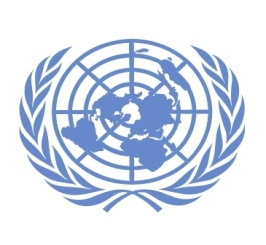 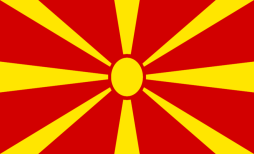 UN Implementing AgenciesUNDPUNICEFUNESCOImplementing partners Secretariat for Implementation of the Ohrid Framework AgreementMunicipalities of Kicevo, Kumanovo and StrugaMinistry of CultureMinistry of Education and ScienceBureau for Education DevelopmentState Education Inspectorate Primary and Secondary Schools in the Selected MunicipalitiesCommission for Relations with the  Religious Communities and Faith GroupsUniversity of Ss. “Cyril and Methodius”